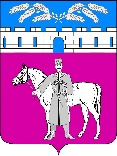 СОВЕТМАРЬЯНСКОГО СЕЛЬСКОГО ПОСЕЛЕНИЯКРАСНОАРМЕЙСКОГО РАЙОНАРЕШЕНИЕ16 ноября 2020 год	                                                                                №18/2Об обнародовании проекта решения Совета Марьянского сельскогопоселения Красноармейского района «О проекте бюджета Марьянского сельского поселения Красноармейского района на 2021 год и плановый период 2022-2023 годов»,  назначении даты проведения публичных слушаний по обсуждению проекта решения Совета Марьянского сельского поселения Красноармейского района «О проекте бюджета Марьянского сельского поселения Красноармейского района на 2021 год и плановый период 2022-2023 годов» и создании организационного комитета по проведению публичных слушанийВ соответствии с Федеральным законом от 6 октября 2003 года № 131 - ФЗ «Об общих принципах организации местного самоуправления в Российской Федерации», Уставом Марьянского сельского поселения Красноармейского района, решением Совета Марьянского сельского поселения Красноармейского района от 24 января 2008г. № 31/6 «Об утверждении положения о порядке организации и проведения публичных слушаний в Марьянском сельском поселении Красноармейского района», Совет Марьянского сельского поселения Красноармейского района р е ш и л:1. Обнародовать проект бюджета Марьянского сельского поселения Красноармейского района на 2021год и плановый период 2022-2023 годов (приложение № 1).2. Создать оргкомитет по проведению публичных слушаний по вопросу рассмотрения проекта бюджета Марьянского сельского поселения Красноармейского района на 2021год и плановый период 2022-2023 годов (приложение № 2).3. Провести публичные слушания по вопросу рассмотрения проекта бюджета Марьянского сельского поселения Красноармейского района на 2021год и плановый период 2022-2023 годов 16 декабря 2020 года в 14-00 в здании администрации Марьянского сельского поселения Красноармейского района.4. Контроль за выполнением настоящего решения, возложить на председателя комиссии по вопросам экономики, бюджету, финансам, налогам и распоряжению муниципальной собственностью (Тарасенко).5. Решение вступает в силу с момента его принятия. ГлаваМарьянского сельского поселенияКрасноармейского района                                                       	А.П.МакарецПредседательСовета Марьянского сельского поселенияКрасноармейского района	                                                                М.С. БагалийПРИЛОЖЕНИЕ № 1к решению Совета Марьянского сельского поселенияКрасноармейского районаот 16.11.2020 г. № 18/1проектО проекте бюджета Марьянского сельского поселения Красноармейского района на 2021 год и на плановый период 2022 - 2023 годов1. Утвердить основные характеристики бюджета муниципального образования Марьянского сельского поселения Красноармейского района на 2021 год:1) общий объем доходов в сумме 65 234,8 тыс. рублей;2) общий объем расходов в сумме 65 234,8 тыс. рублей;3) резервный фонд администрации муниципального образования  Марьянского сельского поселения Красноармейского района в сумме 284,1 тыс. рублей;4) верхний предел муниципального долга муниципального образования Марьянского сельского поселения Красноармейского района в сумме 0,0 тыс. рублей, в том числе верхний предел долга по муниципальным гарантиям муниципального образования Марьянского сельского поселения Красноармейского района в сумме 0,0 тыс. рублей;5) дефицит (профицит) бюджета муниципального образования на 2021 год в сумме 0,0 тыс. рублей.2. Утвердить основные характеристики бюджета муниципального образования Марьянского сельского поселения Красноармейского района  на плановый период 2022 год и 2023 год:1) общий объем доходов на 2022 год в сумме 40 373,0 тыс. рублей и на 2023 год в сумме 40 920,3 тыс. рублей;2) общий объем расходов на 2022 год в сумме 40 373,0 тыс. рублей, в том числе условно утвержденные расходы в сумме 1000,0 тыс. рублей и на 2023 год в сумме 40 920,0 тыс. рублей, в том числе условно утвержденные расходы в сумме 2000,0 тыс. рублей;3) резервный фонд администрации муниципального образования Марьянского сельского поселения Красноармейского района на 2022 год в сумме  298,3 тыс. рублей и на 2023 год в сумме 313,2 тыс. рублей;4 верхний предел муниципального внутреннего долга на 1 января 2022 года в сумме 0,0 тыс. рублей, в том числе верхний предел долга по муниципальным гарантиям муниципального образования Марьянского сельского поселения Красноармейского района в сумме 0,0 тыс. рублей  и верхний предел муниципального долга муниципального образования Марьянского сельского поселения Красноармейского района на 1 января 2023 года в сумме 0 тыс. рублей, в том числе верхний предел долга по муниципальным гарантиям муниципального образования Марьянского сельского поселения Красноармейского района в сумме 0,0 тыс. рублей;5) дефицит (профицит) бюджета муниципального образования на 2022 год в сумме 0,0 тыс. рублей и на 2023 год в сумме 0,0 тыс. рублей.3. Утвердить перечень и коды главных администраторов доходов бюджета муниципального образования Марьянского сельского поселения Красноармейского района согласно приложению № 1 к настоящему решению.4. Утвердить перечень и коды главных администраторов источников внутреннего финансирования дефицита бюджета муниципального образования Марьянского сельского поселения Красноармейского района согласно приложению № 2 к настоящему решению.5. Утвердить объем поступлений доходов в бюджет Марьянского сельского поселения Красноармейского района по кодам классификации доходов на 2021 год и на 2022-2023 годы в суммах согласно приложениям № 3 и № 4 к настоящему решению.6. Утвердить источники внутреннего финансирования дефицита бюджета Марьянского сельского поселения Красноармейского района, перечень статей и видов источников финансирования дефицита бюджета Марьянского сельского поселения Красноармейского района на 2021 год и на 2022 - 2023 годы согласно приложениям № 5 и № 6 к настоящему решению.7. Утвердить распределение бюджетных ассигнований бюджета Марьянского сельского поселения Красноармейского района по разделам, подразделам, целевым статьям (муниципальным программам и непрограммным направлениям деятельности), группам (группам и подгруппам) видов расходов и (или) по целевым статьям (муниципальным программам и непрограммным направлениям деятельности), группам (группам и подгруппам) видов расходов классификации расходов бюджетов на 2021 год и на 2022 - 2023 годы согласно приложениям № 7 и № 8 к настоящему решению.8. Утвердить ведомственную структуру расходов бюджета Марьянского сельского поселения Красноармейского района  на 2021 год и на 2022 - 2023 годы согласно приложениям № 9 и № 10 к настоящему решению.9. Утвердить объем и распределение бюджетных ассигнований на финансовое обеспечение реализации муниципальных программ на 2021 год (очередной финансовый год), на 2022 год (первый год планового периода) и на 2023 год (второй год планового периода) согласно приложениям № 11, № 12 и № 13 к настоящему решению.10.Утвердить объем и распределение бюджетных ассигнований бюджета Марьянского сельского поселения Красноармейского района, направляемых на исполнение публичных нормативных обязательств на 2021 год и на 2022 - 2023 годы согласно приложениям № 14 и № 15 к настоящему решению.11. Утвердить объем бюджетных ассигнований муниципального дорожного фонда муниципального образования на 2021 год в сумме 18 749,6 тыс. рублей, на 2022 год в сумме 7 977,2 тыс. рублей, на 2023 год в сумме 7 977,2 тыс. рублей.12. Утвердить объем и распределение субсидий, предоставляемых из бюджета Марьянского сельского поселения Красноармейского района юридическим лицам (за исключением субсидий муниципальным учреждениям), индивидуальным предпринимателям, физическим лицам на 2021 год и на 2022 - 2023 годы согласно приложениям № 16 и № 17 к настоящему решению.13. Утвердить объем и распределение субсидий (кроме субсидий на осуществление капитальных вложений в объекты капитального строительства муниципальной  собственности или приобретение объектов недвижимого имущества в муниципальную собственность), предоставляемых  из бюджета Марьянского сельского поселения Красноармейского района некоммерческим организациям, не являющимся казенными учреждениям, на 2021 год и на 2022 - 2023 годы согласно приложениям № 18 и № 19 к настоящему решению.14. Утвердить объем и распределение субсидий, предоставляемых из бюджета Марьянского сельского поселения Красноармейского района муниципальным бюджетным и автономным учреждениям, муниципальным унитарным предприятиям на осуществление капитальных вложений в объекты муниципальной собственности и приобретение объектов недвижимого имущества в муниципальную собственность на 2021 год и на 2022 - 2023 годы согласно приложениям № 20 и № 21 к настоящему решению.15. Утвердить объем и распределение бюджетных инвестиций, предоставляемых из бюджета Марьянского сельского поселения Красноармейского района юридическим лицам, не являющимся муниципальными учреждениями и  муниципальными унитарными предприятиями, на 2021 год и на 2022 - 2023 годы согласно приложениям № 22 и № 23 к настоящему решению.16. Утвердить программу муниципальных внутренних заимствований муниципального образования Марьянского сельского поселения Красноармейского района на 2021 год и на 2022 - 2023 годы согласно приложениям № 24 и № 25 к настоящему решению.17. Утвердить программу муниципальных гарантий муниципального образования Марьянского сельского поселения Красноармейского района в валюте РФ  на 2021 год и на плановый период 2022 и 2023 годов согласно приложению № 26 к настоящему решению.18. Установить предельный объем муниципального долга муниципального образования Марьянского сельского поселения Красноармейского района на 2021 год в сумме 0,0 тыс. рублей,	 на 2022 год в сумме 0,0 тыс. рублей, на 2023 год в сумме 0,0 тыс. рублей.19. Установить, что доходы, полученные главными распорядителями и получателями бюджетных средств от платных услуг и иной приносящей доход деятельности, от сдачи в аренду муниципального имущества, переданного в оперативное управление главным распорядителям и получателям бюджетных средств, зачисляются в бюджет муниципального образования Марьянского сельского поселения Красноармейского района.20. Настоящее решение вступает в силу с 1 января 2021 года и подлежит официальному опубликованию не позднее 10 дней после его подписания в установленном порядке.Глава муниципального образованияМарьянского сельского поселенияКрасноармейского района                                                             А.П. МакарецПредседатель Совета депутатовмуниципального образованияМарьянского сельского поселенияКрасноармейского района                                                          С.М. БагалийПриложение № 1к решениюСоветаМарьянского сельского поселенияКрасноармейского районаот___________№__________Перечень и коды главных администраторов доходов бюджета муниципального образования Марьянского сельского поселения Красноармейского районаПриложение № 2к решениюСоветаМарьянского сельского поселенияКрасноармейского районаот___________№__________Перечень и коды главных администраторов источников внутреннего финансирования дефицита бюджета муниципального образования Марьянского сельского поселения Красноармейского районаПриложение № 3к решениюСовета Марьянского сельского поселенияКрасноармейского районаот___________№__________Объем поступлений доходов в бюджет Марьянского сельского поселения Красноармейского района по кодам классификации  доходов бюджетов на 2021 год(тыс. рублей)Приложение № 4к решениюСовета Марьянского сельского поселенияКрасноармейского районаот___________№__________Объем поступлений доходов в бюджет Марьянского сельского поселения Красноармейского района по кодам классификации доходов бюджетов на 2022 - 2023 годы(тыс. рублей)Приложение № 5к решениюСовета Марьянского сельского поселенияКрасноармейского  районаот___________№__________Источники внутреннего финансирования дефицита бюджета Марьянского сельского поселения Красноармейского района, перечень статей и видов источников финансирования дефицита бюджета Марьянского сельского поселения Красноармейского района на 2021 год(тыс. рублей)Приложение № 6к решениюСоветаМарьянского сельского поселенияКрасноармейского  районаот___________№__________Источники внутреннего финансирования дефицита бюджета Марьянского сельского поселения Красноармейского района, перечень статей и видов источников финансирования дефицита бюджета Марьянского сельского поселения Красноармейского района на 2022 - 2023 годы(тыс. рублей)Приложение № 7к решению Совета депутатов муниципальногообразования Марьянского сельского поселенияКрасноармейского  районаот___________№__________Распределение бюджетных ассигнований бюджета Марьянского сельского поселения Красноармейского района по разделам, подразделам, целевым статьям (муниципальным программам и непрограммным направлениям деятельности), группам (группам и подгруппам) видов расходов и (или) по целевым статьям (муниципальным программам и непрограммным направлениям деятельности), группам (группам и подгруппам) видов расходов классификации расходов бюджетов на 2021 год(тыс. рублей)Приложение № 8к решениюСовета Марьянского сельского поселенияКрасноармейского  районаот___________№__________Распределение бюджетных ассигнований бюджета Марьянского сельского поселения Красноармейского района по разделам, подразделам, целевым статьям (муниципальным программам и непрограммным направлениям деятельности), группам (группам и подгруппам) видов расходов и (или) по целевым статьям (муниципальным программам и непрограммным направлениям деятельности), группам (группам и подгруппам) видов расходов классификации расходов бюджетов на 2022 - 2023 годы(тыс. рублей)Приложение № 9к решениюСовета Марьянского сельского поселенияКрасноармейского  районаот___________№__________Ведомственная структура расходов бюджета Марьянского сельского поселения Красноармейского района  на 2021 год(тыс. рублей)Приложение №10к решению Совета депутатов муниципального образования Марьянского сельского поселенияКрасноармейского  района от___________№__________Ведомственная структура расходов бюджета Марьянского сельского поселения Красноармейского района  на 2022 - 2023 годы(тыс. рублей)Приложение №11к решениюСовета Марьянского сельского поселенияКрасноармейского  района от___________№__________Объем бюджетных ассигнований на финансовое обеспечение реализации муниципальных программ на 2021 год (очередной финансовый год)(тыс. рублей)Приложение № 12к решениюСовета Марьянского сельского поселенияКрасноармейского  районаот___________№__________Объем бюджетных ассигнований на финансовое обеспечение реализации муниципальных программ на 2022 год (первый год планового периода)(тыс. рублей)Приложение № 13к решениюСовета Марьянского сельского поселенияКрасноармейского  районаот___________№__________Объем бюджетных ассигнований на финансовое обеспечение реализации муниципальных программ на 2023 год (второй год планового периода)(тыс. рублей)Приложение № 14к решениюСовета Марьянского сельского поселенияКрасноармейского  районаот___________№__________Распределение бюджетных ассигнований бюджета Марьянского сельского поселения Красноармейского района, направляемых на исполнение публичных нормативных обязательств на 2021 год(тыс. рублей)Приложение № 1515к решениюСовета Марьянского сельского поселенияКрасноармейского  районаот___________№__________Объем и распределение бюджетных ассигнований бюджета Марьянского сельского поселения Красноармейского района, направляемых на исполнение публичных нормативных обязательств  на 2022 - 2023 годы(тыс. рублей)Приложение № 16к решениюСовета Марьянского сельского поселенияКрасноармейского  районаот___________№__________Приложение № 17к решению Совета Марьянского сельского поселенияКрасноармейского  районаот___________№__________Распределение субсидий, предоставляемых из бюджета Марьянского сельского поселения Красноармейского района юридическим лицам (за исключением субсидий (муниципальным) учреждениям), индивидуальным предпринимателям, физическим лицам на 2022 – 2023 годы(тыс. рублей)Приложение №18к решениюСовета Марьянского сельского поселенияКрасноармейского  районаот___________№__________Распределение субсидий (кроме субсидий на осуществление капитальных вложений в объекты капитального строительства муниципальной  собственности или приобретение объектов недвижимого имущества в муниципальную собственность), предоставляемых  из бюджета Марьянского сельского поселения Красноармейского  района некоммерческим организациям, не являющимся казенными учреждениям,  на 2021год(тыс. рублей)Приложение №19к решениюСовета Марьянского сельского поселенияКрасноармейского  районаот___________№__________Распределение субсидий (кроме субсидий на осуществление капитальных вложений в объекты капитального строительства муниципальной собственности или приобретение объектов недвижимого имущества в муниципальную собственность), предоставляемых  из бюджета Марьянского сельского поселения Красноармейского района некоммерческим организациям, не являющимся казенными учреждениям, на 2022 – 2023 годы(тыс. рублей)Приложение №20к решениюСовета Марьянского сельского поселенияКрасноармейского  районаот___________№__________Распределение субсидий, предоставляемых из бюджета Марьянского сельского поселения Красноармейского района муниципальным бюджетным и автономным учреждениям, муниципальным унитарным предприятиям на осуществление капитальных вложений в объекты муниципальной собственности и приобретение объектов недвижимого  имущества  в муниципальную собственностьна 2021 год(тыс. рублей)Приложение № 21к решениюСовета Марьянского сельского поселенияКрасноармейского  районаот___________№__________Распределение субсидий, предоставляемых из бюджета Марьянского сельского поселения Красноармейского района муниципальным бюджетным и автономным учреждениям, муниципальным унитарным предприятиям на осуществление капитальных вложений в объекты муниципальной собственности и приобретение объектов недвижимого  имущества  в муниципальную собственностьна 2022 – 2023 годы(тыс.руб.)Приложение № 22к решениюСовета Марьянского сельского поселенияКрасноармейского  районаот___________№__________Распределение бюджетных инвестиций, предоставляемых из бюджета Марьянского сельского поселения Красноармейского района юридическим лицам, не являющимся муниципальными учреждениями и  муниципальными унитарными предприятиями на 2021 год(тыс.руб.)Приложение № 23к решениюСовета Марьянского сельского поселенияКрасноармейского  районаот___________№__________Распределение бюджетных инвестиций, предоставляемых из бюджета Марьянского сельского поселения Красноармейского района юридическим лицам, не являющимся муниципальными учреждениями и  муниципальными унитарными предприятиями на 2022 и 2023 годы(тыс.руб.)Приложение № 24к решениюСовета Марьянского сельского поселенияКрасноармейского  районаот___________№__________Программа муниципальных внутренних заимствований муниципального образования Марьянского сельского поселения Красноармейского района на 2021 год(тыс. рублей)Приложение №25к решениюСовета Марьянского сельского поселенияКрасноармейского  районаот___________№__________Программа муниципальных внутренних заимствований муниципального образования Марьянского сельского поселения Красноармейского района на 2022- 2023 годы(тыс. рублей)Приложение № 26к решению Совета депутатов муниципальногообразования Марьянского сельского поселенияКрасноармейского  районаот___________№__________Программа муниципальных гарантий муниципального образования Марьянского сельского поселения Красноармейского района в валюте Российской Федерации на 2021 год и на плановый период 2022 и 2023 годовРаздел 1. Перечень подлежащих предоставлению муниципальных гарантий муниципального образования Марьянского сельского поселения Красноармейского районав 2021 году  и в плановом периоде 2022 - 2023 годовРаздел 2. Общий объем бюджетных ассигнований, предусмотренных на исполнение муниципальных гарантий муниципального образования Марьянского сельского поселения Красноармейского района по возможным гарантийным случаям, в 2021 году и в плановом периоде 2022 и 2023 годовГлаваМарьянского сельского поселенияКрасноармейского района	                                                                 А.П. МакарецКод классификации доходов бюджетов Код классификации доходов бюджетов Наименование главного администратора доходов бюджета/Наименование кода классификации доходов бюджетов главного администратора доходов бюджета Вида и подвида доходов бюджетаНаименование главного администратора доходов бюджета/Наименование кода классификации доходов бюджетов 123805Министерство финансов Краснодарского края8051 16 10123 01 0000 140Доходы от денежных взысканий (штрафов), поступающие в счет погашениязадолженности, образовавшейся до 1 января 2020 года, подлежащиезачислению в бюджет муниципального образования по нормативам,действующим до 1 января 2020 года816Министерство экономикиКраснодарского края8161 16 10123 01 0000 140Доходы от денежных взысканий (штрафов), поступающие в счет погашениязадолженности, образовавшейся до 1 января 2020 года, подлежащиезачислению в бюджет муниципального образования по нормативам,действующим до 1 января 2020 года8218211 11 05026 10 0000 120Департамент имущественных отношений Краснодарского краяДоходы получаемые в виде арендной платы за земельные участки, которые расположены в границах сельских поселений, находящихся в федеральной собственности и осуществление полномочий по управлению  и распоряжению которыми передано органам государственной власти субъектов Российской Федерации, а также средства от продажи права на заключение договоров аренды указанных земельных участков8211 16 10123 01 0000 140Доходы от денежных взысканий (штрафов), поступающие в счет погашениязадолженности, образовавшейся до 1 января 2020 года, подлежащиезачислению в бюджет муниципального образования по нормативам,действующим до 1 января 2020 года854Министерство природных ресурсов  Краснодарского края8541 16 10123 01 0000 140Доходы от денежных взысканий (штрафов), поступающие в счет погашениязадолженности, образовавшейся до 1 января 2020 года, подлежащиезачислению в бюджет муниципального образования по нормативам,действующим до 1 января 2020 года910Контрольно-счетная палата муниципального образования Красноармейский район9101 13 02995 10 000 130Прочие доходы от компенсации затрат бюджетов сельских поселений9101 16 01157 01 0000 140Административные штрафы, установленные Главой административных правонарушениях, за административные правонарушения в области финансов, связанных с нецелевым использованием бюджетных средств, невозвратом либо несвоевременным возвратом бюджетного кредита, не перечислением либо несвоевременным перечислением платы за пользование бюджетным кредитом, нарушением условий предоставления бюджетного кредита, нарушением порядка и (или)условий предоставления (расходования)межбюджетных трансфертов, нарушением условий предоставления бюджетных инвестиций, субсидий юридическим лицам, индивидуальным предпринимателям и физическим лицам, подлежащие зачислению в бюджет муниципального образования9101 16 07090 10 0000 140Иные штрафы, неустойки, пени, уплаченные в соответствии с законом или договором в случае неисполнения или ненадлежащего исполнения обязательств перед муниципальным органом, (муниципальным казенным учреждением) сельского поселения9101 16 10082 10 0000 140 Платежи в целях возмещения ущерба при расторжении муниципального контракта, финансируемого за счет средств муниципального дорожного фонда сельского поселения, в связи с односторонним отказом исполнителя (подрядчика) от его исполнения9101 17 01050 10 0000 140 Невыясненные поступления, зачисляемые в бюджет сельских поселений 9101 17 05050 10 0000 140 Прочие неналоговые доходы бюджетов сельских поселений Код  классификации источников внутреннего финансирования дефицита бюджетаКод  классификации источников внутреннего финансирования дефицита бюджетаНаименование главного администратора источников внутреннего финансирования дефицита бюджета/Наименование кода классификации источника внутреннего финансирования дефицита бюджета главного администратора источников  внутреннего финансирования  дефицита бюджетаКод  группы, подгруппы, статьи и вида источника внутреннего финансирования  дефицита бюджета Наименование главного администратора источников внутреннего финансирования дефицита бюджета/Наименование кода классификации источника внутреннего финансирования дефицита бюджета 123992Администрация Марьянского сельского поселения Красноармейского района9929929921 00 00000 00 0000 0001 11 00000 00 0000 0001 11 01050 10 0000 120Налоговые и неналоговые доходыДоходы от использования имущества, находящегося в государственной и муниципальной собственностиДоходы в виде прибыли, приходящейся на доли в уставных (складочных) капиталах хозяйственных товариществ и обществ, или дивидендов по акциям, принадлежащим сельским поселениям9921 11 02085 10 0000 120Доходы от размещения сумм, аккумулируемых в ходе проведения аукционов по продаже акций, находящихся в собственности сельских поселений9929921 11 05025 10 0000 1201 11 05035 10 0000 120Доходы, получаемые в виде арендной платы, а также средства от продажи права на заключение договоров аренды за земли, находящиеся в собственности сельских поселений (за исключением земельных участков муниципальных бюджетных и автономных учреждений)Доходы от сдачи в аренду имущества, находящегося в оперативном управлении органов управления сельских поселений и созданных ими учреждений (за исключением имущества муниципальных автономных учреждений)9921 11 07015 10 0000 120Доходы от перечисления части прибыли, остающейся после уплаты  налогов и иных  обязательных  платежей  муниципальных  унитарных  предприятий, созданных сельскими поселениями9921 11 09035 10 0000 120Доходы от эксплуатации и использования имущества автомобильных дорог, находящихся в собственности сельских поселений9921 11 09045 10 0000 120Прочие поступления от использования имущества, находящихся в собственности сельских поселений (за исключением имущества муниципальных автономных учреждений, а также имущества муниципальных унитарных предприятий, в том числе казенных)9929921 13 00000 00 0000 1301 13 01995 10 0000 130Доходы от оказания платных услуг (работ)Прочие доходы от оказания платных услуг (работ) получателями средств  бюджетов сельских поселений9921 13 02995 10 0000 130Прочие доходы от компенсации затрат бюджетов сельских поселений9929921 14 00000 00 0000 4101 14 01050 10 0000 410Доходы от продажи квартирДоходы от продажи квартир, находящихся в собственности сельских поселений9921 14 02052 10 0000 410Доходы от реализации имущества, находящегося в оперативном управлении учреждений, находящихся в ведении органов управления сельских поселений (за исключением имущества муниципальных бюджетных и автономных учреждений), в части реализации основных средств по указанному имуществу9921 14 02053 10 0000 410Доходы от реализации иного имущества, находящегося в собственности  сельских поселений (за исключением имущества муниципальных бюджетных и автономных учреждений, а также имущества муниципальных унитарных предприятий, в том числе казенных), в части реализации основных средств по указанному имуществу9921 14 02052 10 0000 440Доходы от реализации имущества, находящегося в оперативном управлении учреждений, находящихся в ведении органов управления сельских поселений (за исключением имущества муниципальных бюджетных и автономных учреждений), в части реализации материальных запасов по указанному имуществу9921 14 02053 10 0000 440Доходы от реализации иного имущества, находящегося в собственности  сельских поселений (за исключением имущества муниципальных бюджетных и автономных учреждений, а также имущества муниципальных унитарных предприятий, в том числе казенных), в части реализации материальных запасов по указанному имуществу9921 14 03050 10 0000 410Средства от распоряжения и реализации конфискованного и иного имущества, обращенного в доходы сельских поселений (в части реализации основных средств по указанному имуществу)9921 14 03050 10 0000 440Средства от распоряжения и реализации   конфискованного и иного имущества, обращенного в доходы сельских поселений (в  части реализации материальных запасов по указанному имуществу)9921 14 04050 10 0000 420Доходы от продажи нематериальных активов, находящихся в собственности сельских поселений992992 9921 15 00000 00 0000 1401 15 02000 00 0000 1401 15 02050 10 0000 140Административные платежи и сборыПлатежи, взимаемые государственными и муниципальными органами (организациями) за выполнение определенных функцийПлатежи, взимаемые органами управления (организациями) сельских поселений за выполнение определенных функций9921 16 00000 00 0000 000Штрафные санкции, возмещение ущерба.992 1 16 02010 02 0000 140Административные штрафы, установленные законами субъектов Российской Федерации об административных правонарушениях, за нарушение законов и иных нормативных правовых актов субъектов Российской Федерации9921 16 07030 10 0000 140Штрафы, неустойки, пени, уплаченные в соответствии с договором аренды лесного участка или договором купли-продажи лесных насаждений в случае неисполнения или ненадлежащего исполнения обязательств перед муниципальным органом (муниципальным казенным учреждением) сельского поселения9921 16 07040 10 0000 140Штрафы, неустойки, пени, уплаченные в соответствии с договором водопользования в случае неисполнения или ненадлежащего исполнения обязательств перед муниципальным органом (муниципальным казенным учреждением) сельского поселения992 9929929921 16 07090 10 0000 1401 16 07010 10 0000 1401 16 10031 10 0000 1401 16 10032 10 0000 140Иные штрафы, неустойки, пени, уплаченные в соответствии с законом или договором в случае неисполнения или ненадлежащего исполнения обязательств перед муниципальным органом, (муниципальным казенным учреждением) сельского поселенияШтрафы, неустойки, пени, уплаченные в случае просрочки исполнения поставщиком (подрядчиком, исполнителем) обязательств, предусмотренных муниципальным контрактом, заключенным муниципальным органом, казенным учреждением сельского поселенияВозмещение ущерба при возникновении страховых случаев, когда выгодоприобретателями выступают получатели средств бюджета сельского поселения.Прочее возмещение ущерба, причиненного муниципальному имуществу сельского поселения (за исключением имущества, закрепленного за муниципальными бюджетными (автономными) учреждениями, унитарными предприятиями)9929929929929921 16 10061 10 0000 14016 10062 10 0000 1401 16 10081 10 0000 1401 16 10082 10 0000 1401 16 10128 01 0000 140Платежи в целях возмещения убытков, причиненных уклонением от заключения с муниципальным органом сельского поселения (муниципальным казенным учреждением) муниципального контракта (за исключением муниципального контракта, финансируемого за счет средств муниципального дорожного фонда)Платежи в целях возмещения убытков, причиненных уклонением от заключения с муниципальным органом сельского поселения (муниципальным казенным учреждением) муниципального контракта, финансируемого за счет средств муниципального дорожного фондаПлатежи в целях возмещения ущерба при расторжении муниципального контракта, финансируемого за счет средств муниципального дорожного фонда сельского поселения, в связи с односторонним отказом исполнителя (подрядчика) от его исполненияПлатежи в целях возмещения ущерба при расторжении муниципального контракта, финансируемого за счет средств муниципального дорожного фонда сельского поселения, в связи с односторонним отказом исполнителя (подрядчика) от его исполненияДоходы от денежных взысканий (штрафов), поступающие в счет погашения задолженности, образовавшейся до 1 января 2020 года, подлежащие зачислению в федеральный бюджет и бюджет субъекта Российской Федерации по нормативам, действующим до 1 января 2020 года9929921 17 00000 00 0000 0001 17 01050 10 0000 180Прочие неналоговые доходыНевыясненные поступления, зачисляемые в бюджет сельских поселений9921 17 05050 10 0000 180Прочие неналоговые доходы бюджетов сельских поселений9922 00 00000 00 0000 000Безвозмездные поступления9922 02 00000 00 0000 000Безвозмездные поступления от других бюджетов бюджетной системы Российской Федерации9922 02 10000 00 0000 150Дотации бюджетам   бюджетной системы Российской Федерации 9922 02 15001 00 0000 150Дотации на выравнивание бюджетной обеспеченности9922 02 15001 10 0000 150Дотации бюджетам сельских поселений на выравнивание бюджетной обеспеченности из бюджета субъектов Российской Федерации9922 02 15002 00 0000 150Дотации бюджетам на поддержку мер по обеспечению сбалансированности бюджетов9922 02 15002 10 0000 150Дотации бюджетам сельских поселений на поддержку мер по обеспечению сбалансированности бюджетов9929929922 02 20000 00 0000 1502 02 25555 00 0000 1502 02 25555 10 0000 150Субсидии бюджетам бюджетной системы Российской Федерации (межбюджетные субсидии)Субсидии бюджетам на реализацию программ формирования современной городской средыСубсидии бюджетам сельских поселений на реализацию программ формирования современной городской среды.9922 02 29999 00 0000 150Прочие субсидии 9922 02 29999 10 0000 150Прочие субсидии бюджетам сельских поселений9922 02 30000 00 0000 150Субвенции бюджетам бюджетной системы Российской Федерации и муниципальных образований9922 02 35118 10 0000 150Субвенции бюджетам сельских поселений на осуществление первичного воинского учета на территориях, где отсутствуют военные комиссариаты9922 02 30024 10 0000 150Субвенции бюджетам сельских поселений на выполнение передаваемых полномочий субъектов Российской Федерации9922 02 40000 00 0000 150Иные межбюджетные трансферты992202 40014 10 0000150Межбюджетные трансферты, передаваемые бюджетам сельских поселений  из бюджетов муниципальных районов  на осуществление части полномочий по решению вопросов местного значения в соответствии с заключенными соглашениями9922 02 49999 10 0000 150Прочие межбюджетные трансферты, передаваемые бюджетам сельских поселений из бюджетов9922 07 00000 00 0000 180Прочие безвозмездные поступления9922 07 05030 10 0000 180Прочие безвозмездные поступления в бюджеты сельских поселений9929922 08 00000 00 0000 0002 08 05000 10 0000 150Перечисления для осуществления возврата (зачета) и излишне уплаченных или излишне взысканных сумм налогов, сборов и иных платежей, а также сумм процентов за несвоевременное осуществление такого возврата и процентов начисленных на излишне взысканные суммы.Перечисления из бюджетов поселений (в бюджеты поселений) для осуществления возврата (зачета) излишне уплаченных или излишне взысканных сумм налогов, сборов и иных платежей, а также сумм процентов за несвоевременное осуществление такого возврата и процентов, начисленных на излишне взысканные суммы9922 18 00000 00 0000 000Доходы бюджетов бюджетной системы Российской Федерации от возврата бюджетами бюджетной системы Российской Федерации и организациями остатков субсидий, субвенций и иных межбюджетных трансфертов, имеющих целевое назначение, прошлых лет9922 18 05000 10 0000 150Доходы бюджетов сельских поселений от возврата бюджетными учреждениями остатков субсидий прошлых лет9922 18 05010 10 0000 150Доходы бюджетов сельских поселений от возврата бюджетными учреждениями остатков субсидий прошлых лет9922 18 05030 10 0000 150Доходы бюджетов сельских поселений от возврата иными организациями остатков субсидий прошлых лет9922 19 00000 00 0000 000Возврат остатков субсидий, субвенций и иных межбюджетных трансфертов, имеющих целевое назначение, прошлых лет9922 19 00000 10 0000 150Возврат остатков субсидий, субвенций и иных межбюджетных трансфертов, имеющих целевое назначение, прошлых лет из бюджетов сельских поселенийИсточники  финансирования дефицита бюджетаИсточники  финансирования дефицита бюджетаИсточники  финансирования дефицита бюджета9920 10 50201 10 0000 510Увеличение прочих остатков денежных средств бюджетов сельских поселений9920 10 50201 10 0000 610Уменьшение прочих остатков денежных средств бюджетов сельских поселений99201 02 00 00 00 0000 700Получение кредитов от  кредитных организаций в валюте Российской Федерации99201 02 00 00 10 0000 710Получение кредитов от кредитных организаций бюджетами сельских поселений в валюте Российской Федерации 99201 02 00 00 00 0000 800Погашение кредитов, предоставленных кредитными организациями в валюте Российской Федерации99201 02 00 00 10 0000 810Погашение бюджетами сельских поселений кредитов, полученных от кредитных организаций в валюте Российской Федерации 99201 03 01 00 00 0000 700Получение бюджетных кредитов от других бюджетов бюджетной системы Российской Федерации в валюте Российской Федерации99201 03 01 00 10 0000 710Получение кредитов от других бюджетов бюджетной системы Российской Федерации бюджетами сельских поселений в валюте Российской Федерации99201 03 01 00 00 0000 800Погашение бюджетных кредитов, полученных от других бюджетов бюджетной системы Российской Федерации в валюте Российской Федерации99201 03 01 00 10 0000 810Погашение бюджетами сельских поселений кредитов от других бюджетов бюджетной системы Российской Федерации в валюте Российской ФедерацииКод классификации доходов бюджетов Код классификации доходов бюджетов Наименование кода классификации доходов бюджетовСуммаГлавный администратор доходов бюджетаВида и подвида доходов бюджетаНаименование кода классификации доходов бюджетовСумма12341000000000000000Налоговые и неналоговые доходы27 963,810010302000010000110Акцизы по подакцизным товарам (продукции), производимым на территории РФ7173,818210102000010000110Налог на доходы физических лиц9184,918210503000010000110Единый социальный налог106,518210601000000000110Налог на имущество физических лиц5800,018210606030000000110Земельный налог с организаций1700,018210606040000000110Земельный налог с физических лиц3803,699211105025100000120Доходы, получаемые в виде арендной платы, а также средства от продажи права на заключение договоров аренды за земли, находящиеся в собственности сельских поселений (за исключением земельных участков муниципальных бюджетных и автономных учреждений)150,099211105035100000120Доходы от сдачи в аренду имущества, находящегося в оперативном управлении органов управления поселений и созданных ими учреждений (за исключением имущества муниципальных автономных учреждений)40,099211600000000000140Штрафы, санкции, возмещение ущерба5,02000000000000000Безвозмездные поступления37 271,099220215001100000150Дотации на  выравнивание бюджетной обеспеченности12 297,599220229999100000150Субсидии бюджетам бюджетной системы Российской Федерации (межбюджетные субсидии)11 575,899220220077100000150Субсидии бюджетам сельских поселений на софинансирование капитальных вложений в объекты муниципальной собственности12 092,3 99220240014100000150Иные межбюджетные трансферты.736,599220235118000000150Субвенции бюджетам бюджетной системы Российской Федерации   438,999220705000100000150Прочие безвозмездные поступления130,0Всего по доходамВсего по доходамВсего по доходам65 234,8Код классификации доходов бюджетов Код классификации доходов бюджетов Наименование кода классификации доходов бюджетовСуммаСуммаКод классификации доходов бюджетов Код классификации доходов бюджетов Наименование кода классификации доходов бюджетов2022 год2023 годГлавный администратор доходов бюджетаВида и подвида доходов бюджетаНаименование кода классификации доходов бюджетов2022 год2023 год1234510000000000000000Налоговые и неналоговые доходы29 717,230 26810010302000010000110Акцизы по подакцизным товарам (продукции), производимым на территории РФ7977,27977,218210102000010000110Налог на доходы физических лиц9520,09644,318210503000010000110Единый социальный налог106,5106,518210601000000000110Налог на имущество физических лиц6195,96500,018210606030000000110Земельный налог с организаций1700,01700,018210606040000000110Земельный налог с физических лиц4020,64150,099211105025100000120Доходы, получаемые в виде арендной платы, а также средства от продажи права на заключение договоров аренды за земли, находящиеся в собственности сельских поселений (за исключением земельных участков муниципальных бюджетных и автономных учреждений)150,0150,099211105035100000120Доходы от сдачи в аренду имущества, находящегося в оперативном управлении органов управления поселений и созданных ими учреждений (за исключением имущества муниципальных автономных учреждений)40,035,099211600000000000140Штрафы, санкции, возмещение ущерба7,05,02000000000000000Безвозмездные поступления10655,810652,099220215001100000150Дотации на выравнивание бюджетной обеспеченности9301,39297,599220229999100000150Субсидии бюджетам бюджетной системы Российской Федерации (межбюджетные субсидии)0,00,099220240014100000150Иные межбюджетные трансферты.736,5736,599220235118000000150Субвенции бюджетам бюджетной системы Российской Федерации   468,0468,099220705000100000150Прочие безвозмездные поступления150,0150,0Всего по доходамВсего по доходамВсего по доходам40 373,040 920,0Код классификации источников  финансирования дефицитов бюджетовНаименование групп, подгрупп, статей, подстатей, элементов, видов источников внутреннего финансирования дефицита бюджетаСумма123 992 01 00 00 00 00 0000 000Источники внутреннего финансирования дефицита бюджета, всего0,099201 02 00 00 00 0000 70099201 02 00 00 10 0000 710992 01 02 00 00 00 0000 800Получение кредитов от  кредитных организаций в валюте Российской ФедерацииПолучение кредитов от кредитных организаций бюджетами сельских поселений в валюте Российской ФедерацииПогашение кредитов, предоставленных кредитными организациями в валюте Российской Федерации0,00,0992 01 02 00 00 10 0000 810992 01 05 00 00 00 0000 000Погашение бюджетами сельских поселений кредитов, полученных от кредитных организаций в валюте Российской Федерации  Изменение остатков на счетах по учету средств бюджета0,00,0992 01 05 02 01 00 0000 510Увеличение прочих остатков денежных средств бюджетов65234,8992 01 05 02 01 10 0000 510Увеличение прочих остатков денежных средств бюджетов сельских поселений 65234,8Обороты по поступлению средств По источникамФинансовая поддержка на возвратной основе муниципальных образований (возврат кредитов)Финансовая поддержка на возвратной основе юридических лиц (возврат кредитов)Финансовая поддержка на возвратной основе юридических лиц (исполнение обязательств по государственной гарантии открытому акционерному обществу "Краснодарский краевой инвестиционный банк")992 01 05 00 00 00 0000 600 Уменьшение остатков средств бюджетов65234,8992 01 05 02 00 00 0000 600Уменьшение прочих остатков средств бюджетов 65234,8992 01 05 02 01 00 0000 610Уменьшение прочих остатков денежных средств бюджетов65234,8992 01 05 02 01 10 0000 610Уменьшение прочих остатков денежных средств бюджетов муниципальных районов65234,8Код классификации источников  финансирования дефицитов бюджетовНаименование групп, подгрупп, статей, подстатей, элементов, видов источников внутреннего финансирования дефицита бюджетаНаименование групп, подгрупп, статей, подстатей, элементов, видов источников внутреннего финансирования дефицита бюджетаСуммаСуммаКод классификации источников  финансирования дефицитов бюджетовНаименование групп, подгрупп, статей, подстатей, элементов, видов источников внутреннего финансирования дефицита бюджетаНаименование групп, подгрупп, статей, подстатей, элементов, видов источников внутреннего финансирования дефицита бюджета2022 год2023 год12234 992 01 00 00 00 00 0000 000 992 01 00 00 00 00 0000 000Источники внутреннего финансирования дефицита бюджета, всего        0,0         0,0        0,0         0,099201 02 00 00 00 0000 70099201 02 00 00 10 0000 710992 01 02 00 00 00 0000 80099201 02 00 00 00 0000 70099201 02 00 00 10 0000 710992 01 02 00 00 00 0000 800Получение кредитов от  кредитных организаций в валюте Российской ФедерацииПолучение кредитов от кредитных организаций бюджетами сельских поселений в валюте Российской ФедерацииПогашение кредитов, предоставленных кредитными организациями в валюте Российской Федерации        0,0       0,0       0,0        0,0        0,0       0,0       0,0        0,0992 01 02 00 00 10 0000 810992 01 05 00 00 00 0000 000992 01 02 00 00 10 0000 810992 01 05 00 00 00 0000 000Погашение бюджетами сельских поселений кредитов, полученных от кредитных организаций в валюте Российской ФедерацииИзменение остатков на счетах по учету средств бюджета      0,0      0,0       0,0       0,0       0,0      0,0       0,0       0,0 992 01 05 02 01 00 0000 510992 01 05 02 01 00 0000 510Увеличение прочих остатков денежных средств бюджетов40 373,0  40920,0   40 373,0  40920,0   992 01 05 02 01 10 0000 510992 01 05 02 01 10 0000 510Увеличение прочих остатков денежных средств бюджетов сельских поселений 40 373,0     40 920,0   40 373,0     40 920,0   Обороты по поступлению средств По источникамФинансовая поддержка на возвратной основе муниципальных образований (возврат кредитов)Финансовая поддержка на возвратной основе юридических лиц (возврат кредитов)Финансовая поддержка на возвратной основе юридических лиц (исполнение обязательств по государственной гарантии открытому акционерному обществу "Краснодарский краевой инвестиционный банк")992 01 05 00 00 00 0000 600 992 01 05 00 00 00 0000 600 Уменьшение остатков средств бюджетов40373,0     40920,0   40373,0     40920,0   992 01 05 02 00 00 0000 600992 01 05 02 00 00 0000 600Уменьшение прочих остатков средств бюджетов 40373,0      40920,0   40373,0      40920,0   992 01 05 02 01 00 0000 610992 01 05 02 01 00 0000 610Уменьшение прочих остатков денежных средств бюджетов40373,0      40920,0   40373,0      40920,0   992 01 05 02 01 10 0000 610992 01 05 02 01 10 0000 610Уменьшение прочих остатков денежных средств бюджетов муниципальных районов40373,0      40920,0   40373,0      40920,0   Наименование Код разделаКод подразделаКод целевой статьиКод вида расходовСумма на 2021 годНаименование Код разделаКод подразделаКод целевой статьиКод вида расходовСумма на 2021 год123456Администрация Марьянского сельского поселения Красноармейского района65 234,8Общегосударственные   вопросы0112 827,1Функционирование высшего должностного лица субъекта РФ и муниципального образования01021 114,5Обеспечение деятельности высшего должностного лица010250 0 00 000001 114,5Высшее должностное лицо Марьянского сельского поселения Красноармейского района010250 1 00 000001 114,5Расходы на обеспечение функций органов местного самоуправления010250 1 00 001901 114,5Расходы на выплаты персоналу органов местного самоуправления010250 1 00 001901201 114,5Функционирование Правительства Российской  Федерации, высших исполнительных органов государственной власти субъектов Российской Федерации, местных администраций01046953,2Обеспечение деятельности администрации 010451 0 00 000006 952,6Обеспечение функционирования администрации Марьянского сельского поселения Красноармейского района010451 0 00 000006 952,6Расходы на обеспечение функций органов местного самоуправления010451 1 00 001906 945,0Расходы на выплаты персоналу органов местного самоуправления010451 1 00 001901206 945,0Переданные государственные полномочия010451 2 00 000007,6Осуществление отдельных государственных полномочий по образованию и организации деятельности административных комиссий010451 2 00 601907,6Иные закупки товаров, работ и услуг для муниципальных нужд010451 2 00 601902407,6Обеспечение деятельности финансовых, налоговых и таможенных органов и органов финансового (финансово-бюджетного) надзора0106456,8Обеспечение деятельности контрольно-счетной палаты муниципального образования Красноармейский район010668 0 00 00000206,2Председатель контрольно-счетной палаты муниципального образования Красноармейский район010668 1 00 0000059,2Иные межбюджетные трансферты на осуществление переданных полномочий органов местного самоуправления поселений органам местного самоуправления муниципального района по организации внешнего муниципального финансового контроля010668 1 00 2060059,2Иные межбюджетные трансферты010668 1 00 2060054059,2Контрольно-счетная палата муниципального образования Красноармейский район010668 2 00 00000147,0Иные межбюджетные трансферты на осуществление переданных полномочий органов местного самоуправления поселений органам местного самоуправления муниципального района по организации внешнего муниципального финансового контроля010668 2 00 20600147,0Иные межбюджетные трансферты010668 2 00 20600540147,0Обеспечение деятельности Финансового управления  муниципального образования Красноармейский район010671 0 00 00000250,6Обеспечение деятельности Финансового управления  муниципального образования Красноармейский район по организации внутреннего финансового контроля010671 1 00 00000250,6Осуществление переданных полномочий по организации внутреннего финансового контроля Администрации Марьянского сельского поселения Красноармейского района010671 1 00 20400 250,6Иные межбюджетные трансферты01 06 71 1 00 20400540250,6Обеспечение проведения выборов и референдумов0107605,8Другие непрограммные направления деятельности органов местного самоуправления010799 0 00 00000605,8Непрограммные расходы010799 1 00 00000605,8Мероприятия по повышению правовой культуры избирателей, организации выборов, совершенствование и развитие избирательных технологий на территории муниципального образования010799 1 00 10050605,8Социальные расходы010799 1 00 10050880605,8Другие общегосударственные вопросы01133955,0Муниципальная программа «Развитие муниципальной службы»011301 0 00 000003300,0«Развитие муниципальной службы в Марьянском сельском поселении Красноармейского района»011301 1 00 00000200,0Развитие системы подготовки кадров для  муниципальной службы011301 1 01 00000200,0Прочие обязательства муниципального образования011301 1 01 10030200,0Иные закупки товаров, работ и услуг для муниципальных нужд011301 1 01 10030240200,0«Развитие материально-технической базы и освещение деятельности Администрации»011301 2 00 00000810,0Расходы на обеспечение деятельности администрации011301 2 02 00000810,0Прочие обязательства муниципального образования011301 2 02 10030800,0Иные закупки товаров, работ и услуг для муниципальных нужд011301 2 02 10030240800,0Развитие инвестиционного потенциала и формирование инвестиционной привлекательности муниципального образования011301 2 02 1014010,0Иные закупки товаров, работ и услуг для муниципальных нужд011301 2 02 1014024010,0«Обеспечение реализации муниципальной программы «Развитие муниципальной службы»011301 3 00 000002 285,0Расходы на обеспечение деятельности администрации011301 3 02 000002285,0Прочие обязательства муниципального образования011301 3 02 100301935,0Иные закупки товаров, работ и услуг для муниципальных нужд011301 3 02 100302401 935,0Уплата налогов, сборов и иных платежей011301 3 02 10030850350,0Муниципальная программа «Информационное общество»011302 0 00 00000250,0Информационное освещение деятельности органов местного самоуправления011302 0 01 00000250,0Информационное освещение деятельности органов местного самоуправления в решении социальных и экономических задач011302 0 01 10200250,0Иные закупки товаров, работ и услуг для муниципальных нужд011302 0 01 10200240250,0Муниципальная программа «Экономическое развитие и инновационная экономика»011309 0 00 0000010,0Меры по обеспечению устойчивого экономического развития011309 0 01 0000010,0Реализация мероприятий, направленных на поддержку субъектов малого и среднего предпринимательства011309 0 01 1037010,0Иные закупки товаров, работ и услуг для муниципальных нужд011309 0 01 1037024010,0Муниципальная программа «Социальная поддержка граждан»011310 0 00 00000400,0Меры направленные на поддержку общественных некоммерческих организаций и развитию территориального общественного самоуправления011310 0 01 00000400,0Мероприятия, направленные на поддержку общественных некоммерческих организаций и содействие развитию гражданского общества муниципального образования011310 0 01 10040250,0Специальные расходы011310 0 01 10040880250,0Мероприятия по развитию территориального общественного самоуправления в муниципальном образовании011310 0 01 10060150,0Иные закупки товаров, работ и услуг для муниципальных нужд011310 0 01 10060240150,0Национальная оборона02431,3Мобилизационная и вневойсковая подготовка0203431,3Обеспечение деятельности администрации Марьянского сельского поселения Красноармейского района020351 0 00 00000431,3Переданные государственные полномочия020351 2 00 00000431,3Осуществление первичного воинского учета на территориях, где отсутствуют военные комиссариаты020351 2 00 51180431,3Расходы на выплаты персоналу органов местного самоуправления020351 2 00 51180120421,3Иные закупки товаров, работ и услуг для муниципальных нужд020351 2 00 5118024010,0Национальная  безопасность и правоохранительная деятельность031 292,2Защита населения и территории от последствий чрезвычайных ситуаций природного и техногенного характера, гражданская оборона03101 092,2Обеспечение безопасности населения муниципального образования031054 0 00 000001 092,2Создание пожарной охраны, организация оперативного управления по вопросам предупреждения, возникновения и ликвидации происшествий природного и техногенного характера031054 1 00 000001 092,2Иные межбюджетные трансферты на осуществление переданных полномочий органов местного самоуправления поселений органам местного самоуправления муниципального района по созданию, содержанию деятельности пожарной охраны, организация оперативного управления по вопросам предупреждения, возникновения и ликвидации происшествий природного и техногенного характера031054 1 00 205001 092,2Иные межбюджетные трансферты031054 1 00 205005401 092,2Другие вопросы в области национальной безопасности и правоохранительной деятельности0314200,0Муниципальная программа «Обеспечение безопасности населения»031403 0 00 00000200,0Подпрограмма «Пожарная безопасность в муниципальных учреждениях в Марьянском сельском поселении Красноармейского района»031403 2 00 0000040,0Меры по повышению пожарной безопасности населения031403 2 02 0000040,0Пожарная безопасность031403 2 02 1051040,0Иные закупки товаров, работ и услуг для муниципальных нужд031403 2 02 1051024040,0«Укрепление правопорядка, профилактика правонарушений»031403 4 00 00000155,0Меры по оптимизации системы укрепления правопорядка, профилактики правонарушений, усиления борьбы с преступностью031403 4 04 00000155,0Мероприятия, направленные на поддержку общественных некоммерческих организаций и содействие развитию гражданского общества муниципального образования031403 4 04 1004020,0Иные закупки товаров, работ и услуг для муниципальных нужд031403 4 04 1004024020,0Мероприятия по укреплению правопорядка, профилактике правонарушений, усиление борьбы с преступностью031403 4 04 10120135,0Иные закупки товаров, работ и услуг для муниципальных нужд031403 4 04 10120240135,0«Противодействие коррупции в Марьянском сельском поселении Красноармейского района»031403 5 00 000005,0Меры по повышение эффективности системы противодействия коррупции031403 5 05 000005,0Мероприятия по противодействию коррупции031403 5 05 100805,0Иные закупки товаров, работ и услуг для муниципальных нужд031403 5 05 100802405,0Национальная экономика0420 166,3Сельское хозяйство и рыболовство0405100,0Муниципальная программа «Развитие сельского хозяйства»040513 0 00 00000100,0Меры по обеспечению эпизоотического благополучия на территории Марьянского сельского поселения Красноармейского района040513 0 01 00000100,0Мероприятия по обеспечению эпизоотического, ветеринарно-санитарного благополучия территории поселения040513 0 01 10520100,0Иные закупки товаров, работ и услуг для муниципальных нужд040513 0 01 10520240100,0Дорожное хозяйство (дорожные фонды)040918 749,6Муниципальная программа «Комплексное и устойчивое развитие в сфере строительства, архитектуры, дорожного хозяйства»040904 0 00 0000018 749,6 «Капитальный ремонт и ремонт автомобильных дорог местного значения Марьянского сельского поселения Красноармейского района»040904 2 00 0000018 749,6Меры по содержанию и ремонту дорог общего пользования(за исключением автомобильных дорог федерального значения)040904 2 02 101307 173,8Иные закупки товаров, работ и услуг для муниципальных нужд040904 2 02 101302407 173,8Софинансирование на капитальный ремонт и ремонт автомобильных дорог общего пользования местного значения040904 2 02 S244011 575,8Иные закупки товаров, работ и услуг для муниципальных нужд040904 2 02 S244024011 575,8Другие вопросы в области национальной экономики04121316,7Муниципальная программа «Комплексное и устойчивое развитие в сфере строительства, архитектуры, дорожного хозяйства»041204 0 00 000001316,7 «Разработка градостроительной документации на территории Марьянского сельского поселения Красноармейского района»041204 1 01 000001316,7Меры по упорядочению градостроительной деятельности и рациональному использованию земель041204 1 01 104401316,7Иные закупки товаров, работ и услуг для муниципальных нужд041204 1 01 104402401316,7Жилищно-коммунальное хозяйство0517 100,0Коммунальное хозяйство050212 200,4Муниципальная программа «Социально - экономическое и территориальное развитие»050206 0 00 00000100,0Меры по повышение уровня жизни населения, посредством развития общественной инфраструктуры050206 0 01 00000100,0«Осуществление переданных полномочий органов местного самоуправления поселений по актуализации  схем теплоснабжения сельских поселений Красноармейского района». 050206 0 01 10480100,0Иные закупки товаров, работ и услуг для муниципальных нужд050206 0 01 10480240100,0Муниципальная программа «Социально - экономическое и территориальное развитие»050258 0 00 000008,1Меры по повышение уровня жизни населения, посредством развития общественной инфраструктуры050258 2 00 000008,1Осуществление переданных полномочий органов местного самоуправления поселений по обеспечению резервными источниками электрической энергии объектов теплоснабжения сельских поселений Красноармейского района050258 2 00 203008,1Иные межбюджетные трансферты050258 2 00 203005408,1Развитие водопроводно-канализационного комплекса населенного пункта Краснодарского края050206 0 01 6033012 092,3Иные закупки товаров, работ и услуг для муниципальных нужд050206 0 01 6033024012 092,3Благоустройство05034 899,6Муниципальная программа «Благоустройство населенного пункта»050305 0 00 000003 063,1Меры по созданию условий, обеспечивающих комфортное проживание на территории поселения в соответствии с санитарными нормами и правилами РФ050305 0 01 000003 063,1Уличное освещение050305 0 01 106302 100,0Иные закупки товаров, работ и услуг для муниципальных нужд050305 0 01 106302402100,0Другие мероприятия в области благоустройства050305 0 01 10670963,1Иные закупки товаров, работ и услуг для муниципальных нужд050305 0 01 10670240963,1Участие в организации деятельности по накоплению (в том числе раздельному накоплению) и транспортированию твердых коммунальных отходов в пределах полномочий, установленных законодательством РФ050305 0 01 20700736,5Иные закупки товаров, работ и услуг для муниципальных нужд050305 0 01 20700240736,5Муниципальная программа "Формирование современной городской среды на территории Марьянского сельского поселения Красноармейского района Краснодарского края на 2018-2022 гоы"050315 0 00 000001 100,0Основные мероприятия муниципальной программы050315 1 00 000001 100,0Создание условий для системного повышения качества и комфорта городской среды и обустройства мест массового отдыха населения на территории Марьянского сельского поселения Красноармейского района050315 1 01 000001 100,0Реализация мероприятий по поддержке государственных программ субъектов Российской Федерации и муниципальных программ формирования современной городской среды050315 1 01 105501 100,0Иные закупки товаров, работ и услуг для муниципальных нужд050315 1 01 105502401 100,0Образование 0750,0Молодежная политика 070750,0Муниципальная программа «Молодежь Кубани070707 0 00 0000050,0Меры по созданию условий для развития и реализации потенциала молодежи070707 0 01 0000050,0Реализация прочих мероприятий для детей и молодежи070707 0 01 1028050,0Иные закупки товаров, работ и услуг для муниципальных нужд070707 0 01 1028024050,0Культура, кинематография 0812 779,7Культура080112 779,7Муниципальная программа «Развитие культуры в Марьянском сельском поселении Красноармейского района»080108 0 00 0000012 779,7 «Обеспечение деятельности муниципальных культурно-досуговых учреждений культуры Марьянского  сельского поселения»080108 1 00 000009 790,7Меры по стимулированию творческой активности населения, поддержка учреждений в сфере культуры080108 1 01 000009 790,7Расходы на обеспечение деятельности (оказание услуг) муниципальных учреждений080108 1 01 005909 740,7Расходы на выплаты персоналу казенных учреждений080108 1 01 005901108 377,7Иные закупки товаров, работ и услуг для муниципальных нужд080108 1 01 005902401 350,0Уплата налогов, сборов и иных платежей080108 1 01 0059085013,0Приобретение муниципальными учреждениями движимого имущества080108 1 01 0901050,0Иные закупки товаров, работ и услуг для муниципальных нужд080108 1 01 0901024050,0«Развитие библиотечного обслуживания населения Марьянского сельского поселения»080108 2 00 000002 989,0Меры по сохранению и развитию библиотечной деятельности в Марьянском сельском поселении080108 2 02 000002 989,0Расходы на обеспечение деятельности (оказание услуг) муниципальных учреждений080108 2 02 005902 889,0Расходы на выплаты персоналу казенных учреждений080108 2 02 005901102684,0Иные закупки товаров, работ и услуг для муниципальных нужд080108 2 02 00590240200,0Уплата налогов, сборов и иных платежей080108 2 02 005908505,0Приобретение муниципальными учреждениями движимого имущества080108 2 02 09010100,0Иные закупки товаров, работ и услуг для муниципальных нужд080108 2 02 09010240100,0 «Организация и проведение праздничных дней и памятных дат в Марьянском сельском поселении Красноармейского района»080108 3 00 0000050,0Меры по организации проведения культурного досуга и отдыха населения080108 3 03 0000050,0Мероприятия по организации проведения праздничных дней и памятных дат080108 3 03 1009050,0Иные закупки товаров, работ и услуг для муниципальных нужд080108 3 03 1009024050,0Социальная поддержка граждан1080,0Социальная поддержка  граждан100180,0Меры по поддержки муниципальных служвщих100110 0 02 0000080,0Доплаты к пенсии за выслугу лет лицам, замещающим должности государственной гражданской службы100110 0 02 1039080,0Иные пенсии, социальные доплаты к пенсии100110 0 02 1039031280,0Физическая культура и спорт11250,0Массовый спорт 1102250,0Муниципальная программа «Развитие физической культуры и спорта»110211 0 00 00000250,0Меры по поддержке и развития физической культуры и спорта110211 0 01 00000250,0Мероприятия в области физической культуры и спорта в муниципальном образовании110211 0 01 10310250,0Иные закупки товаров, работ и услуг для муниципальных нужд110211 0 01 10310240250,0Наименование Код разделаКод подразделаКод целевой статьиКод вида расходовСумма на 2022 годСумма на 2023 год1234567Администрация Марьянского сельского поселения Красноармейского района40373,040920,0Общегосударственные   вопросы0112142,5011890,8Функционирование высшего должностного лица субъекта РФ и муниципального образования01021120,11125,7Обеспечение деятельности высшего должностного лица010250 0 00 000001120,11125,7Высшее должностное лицо Марьянского сельского поселения Красноармейского района010250 1 00 000001120,11 125,7Расходы на обеспечение функций органов местного самоуправления010250 1 00 001901120,11125,7Расходы на выплаты персоналу органов местного самоуправления010250 1 00 001901201120,11125,7Функционирование  Правительства Российской  Федерации, высших исполнительных органов государственной власти субъектов Российской Федерации, местных администраций01046987,97022,8Обеспечение деятельности администрации 010451 0 00 000006980,37015,2Обеспечение функционирования администрации Марьянского сельского поселения Красноармейского района010451 0 00 000006980,37015,2Расходы на обеспечение функций органов местного самоуправления010451 1 00 001906980,37015,2Расходы на выплаты персоналу органов местного самоуправления010451 1 00 001901206980,37015,2Переданные государственные полномочия010451 2 00 000007,67,6Осуществление отдельных государственных полномочий по образованию и организации деятельности административных комиссий010451 2 00 601907,67,6Иные закупки товаров, работ и услуг для муниципальных нужд010451 2 00 601902407,67,6Обеспечение деятельности финансовых, налоговых и таможенных органов и органов финансового (финансово-бюджетного) надзора0106456,8456,8Обеспечение деятельности контрольно-счетной палаты муниципального образования Красноармейский район010668 0 00 00000206,2206,2Председатель контрольно-счетной палаты муниципального образования Красноармейский район010668 1 00 0000059,259,2Иные межбюджетные трансферты на осуществление переданных полномочий органов местного самоуправления поселений органам местного самоуправления муниципального района по организации внешнего муниципального финансового контроля010668 1 00 2060059,259,2Иные межбюджетные трансферты010668 1 00 2060054059,259,2Контрольно-счетная палата муниципального образования Красноармейский район010668 2 00 00000147,0147,0Иные межбюджетные трансферты на осуществление переданных полномочий органов местного самоуправления поселений органам местного самоуправления муниципального района по организации внешнего муниципального финансового контроля010668 2 00 20600147,0147,0Иные межбюджетные трансферты010668 2 00 20600540147,0147,0Обеспечение деятельности Финансового управления  муниципального образования Красноармейский район010671 0 00 00000250,6250,6Обеспечение деятельности Финансового управления  муниципального образования Красноармейский район по организации внутреннего финансового контроля010671 1 00 00000250,6250,6Осуществление переданных полномочий по организации внутреннего финансового контроля Администрации Марьянского сельского поселения Красноармейского района010671 1 00 20400 250,6250,6Иные межбюджетные трансферты01 06 71 1 00 20400540250,6250,6Обеспечение проведения выборов и референдумов0107605,8555,8Другие непрограммные направления деятельности органов местного самоуправления010799 0 00 00000605,8555,8Непрограммные расходы010799 1 00 00000605,8555,8Мероприятия по повышению правовой культуры избирателей, организации выборов, совершенствование и развитие избирательных технологий на территории муниципального образования010799 1 00 10050605,8555,8Специальные расходы010799 1 00 10050880605,8555,8Другие общегосударственные вопросы01132971,92729,7Муниципальная программа «Развитие муниципальной службы»011301 0 00 000002311,92069,7«Развитие муниципальной службы в Марьянском сельском поселении Красноармейского района»011301 1 00 00000116,9116,9Развитие системы подготовки кадров для  муниципальной службы011301 1 01 00000116,9116,9Прочие обязательства муниципального образования011301 1 01 10030116,9116,9Иные закупки товаров, работ и услуг для муниципальных нужд011301 1 01 10030240116,9116,9«Развитие материально-технической базы и освещение деятельности Администрации»011301 2 00 00000310,0310,0Расходы на обеспечение деятельности администрации011301 2 02 00000310,0310,0Прочие обязательства муниципального образования011301 2 02 10030300,0300,0Иные закупки товаров, работ и услуг для муниципальных нужд011301 2 02 10030240300,0300,0Развитие инвестиционного потенциала и формирование инвестиционной привлекательности муниципального образования011301 2 02 1014010,010,0Иные закупки товаров, работ и услуг для муниципальных нужд011301 2 02 1014024010,010,0«Обеспечение реализации муниципальной программы «Развитие муниципальной службы»011301 3 00 000001885,01642,8Расходы на обеспечение деятельности администрации011301 3 02 000001885,01642,8Прочие обязательства муниципального образования011301 3 02 100301535,01392,8Иные закупки товаров, работ и услуг для муниципальных нужд011301 3 02 100302401535,01392,8Уплата налогов, сборов и иных платежей011301 3 02 10030850350,0250,0Муниципальная программа «Информационное общество»011302 0 00 00000250,0250,0Информационное освещение деятельности органов местного самоуправления011302 0 01 00000250,0250,0Информационное освещение деятельности органов местного самоуправления в решении социальных и экономических задач011302 0 01 10200250,0250,0Иные закупки товаров, работ и услуг для муниципальных нужд011302 0 01 10200240250,0250,0Муниципальная программа «Экономическое развитие и инновационная экономика»011309 0 00 0000010,010,0Меры по обеспечению устойчивого экономического развития011309 0 01 0000010,010,0Реализация мероприятий, направленных на поддержку субъектов малого и среднего предпринимательства011309 0 01 1037010,010,0Иные закупки товаров, работ и услуг для муниципальных нужд011309 0 01 1037024010,010,0Муниципальная программа «Социальная поддержка граждан»011310 0 00 00000400,0400,0Меры направленные на поддержку общественных некоммерческих организаций и развитию территориального общественного самоуправления011310 0 01 00000400,0400,0Мероприятия, направленные на поддержку общественных некоммерческих организаций и содействие развитию гражданского общества муниципального образования011310 0 01 10040250,0250,0Специальные расходы011310 0 01 10040880250,0250,0Мероприятия по развитию территориального общественного самоуправления в муниципальном образовании011310 0 01 10060150,0150,0Иные закупки товаров, работ и услуг для муниципальных нужд011310 0 01 10060240150,0150,0Национальная оборона02460,4460,4Мобилизационная и вневойсковая подготовка0203460,4460,4Обеспечение деятельности администрации Марьянского сельского поселения Красноармейского района020351 0 00 00000460,4460,4Переданные государственные полномочия020351 2 00 00000460,4460,4Осуществление первичного воинского учета на территориях, где отсутствуют военные комиссариаты020351 2 00 51180460,4460,4Расходы на выплаты персоналу органов местного самоуправления020351 2 00 51180120450,4450,4Иные закупки товаров, работ и услуг для муниципальных нужд020351 2 00 5118024010,010,0Национальная  безопасность и правоохранительная деятельность031292,21292,2Защита населения и территории от последствий чрезвычайных ситуаций природного и техногенного характера, гражданская оборона03101092,21092,2Обеспечение безопасности населения муниципального образования031054 0 00 000001092,21092,2Создание пожарной охраны, организация оперативного управления по вопросам предупреждения, возникновения и ликвидации происшествий природного и техногенного характера031054 1 00 000001092,21092,2Иные межбюджетные трансферты на осуществление переданных полномочий органов местного самоуправления поселений органам местного самоуправления муниципального района по созданию, содержанию деятельности пожарной охраны, организация оперативного управления по вопросам предупреждения, возникновения и ликвидации происшествий природного и техногенного характера031054 1 00 205001092,21092,2Иные межбюджетные трансферты031054 1 00 205005401092,21092,2Другие вопросы в области национальной безопасности и правоохранительной деятельности0314200,0200,0Муниципальная программа «Обеспечение безопасности населения»031403 0 00 00000200,0200,0Подпрограмма «Пожарная безопасность в муниципальных учреждениях в Марьянском сельском поселении Красноармейского района»031403 2 00 0000040,040,0Меры по повышению пожарной безопасности населения031403 2 02 0000040,040,0Пожарная безопасность031403 2 02 1051040,040,0Иные закупки товаров, работ и услуг для муниципальных нужд031403 2 02 1051024040,040,0«Укрепление правопорядка, профилактика правонарушений»031403 4 00 00000155,0155,0Меры по оптимизации системы укрепления правопорядка, профилактики правонарушений, усиления борьбы с преступностью031403 4 04 00000155,0155,0Мероприятия, направленные на поддержку общественных некоммерческих организаций и содействие развитию гражданского общества муниципального образования031403 4 04 1004020,020,0Иные закупки товаров, работ и услуг для муниципальных нужд031403 4 04 1004024020,020,0Мероприятия по укреплению правопорядка, профилактике правонарушений, усиление борьбы с преступностью031403 4 04 10120135,0135,0Иные закупки товаров, работ и услуг для муниципальных нужд031403 4 04 10120240135,0135,0«Противодействие коррупции в Марьянском сельском поселении Красноармейского района»031403 5 00 000005,05,0Меры по повышение эффективности системы противодействия коррупции031403 5 05 000005,05,0Мероприятия по противодействию коррупции031403 5 05 100805,05,0Иные закупки товаров, работ и услуг для муниципальных нужд031403 5 05 100802405,05,0Национальная экономика048393,98293,9Сельское хозяйство и рыболовство0405100,0100,0Муниципальная программа «Развитие сельского хозяйства»040513 0 00 00000100,0100,0Меры по обеспечению эпизоотического благополучия на территории Марьянского сельского поселения Красноармейского района040513 0 01 00000100,0100,0Мероприятия по обеспечению эпизоотического, ветеринарно-санитарного благополучия территории поселения040513 0 01 10520100,0100,0Иные закупки товаров, работ и услуг для муниципальных нужд040513 0 01 10520240100,0100,0Дорожное хозяйство (дорожные фонды)04097977,27977,2Муниципальная программа «Комплексное и устойчивое развитие в сфере строительства, архитектуры, дорожного хозяйства»040904 0 00 000007977,27977,2 «Капитальный ремонт и ремонт автомобильных дорог местного значения Марьянского сельского поселения Красноармейского района»040904 2 00 000007977,27977,2Меры по содержанию и ремонту дорог общего пользования(за исключением автомобильных дорог федерального значения)040904 2 02 101307977,27977,2Иные закупки товаров, работ и услуг для муниципальных нужд040904 2 02 101302407977,27977,2Софинансирование на капитальный ремонт и ремонт автомобильных дорог общего пользования местного значения040904 2 02 S24400,00,0Иные закупки товаров, работ и услуг для муниципальных нужд040904 2 02 S24402400,00,0Другие вопросы в области национальной экономики0412316,7216,7Муниципальная программа «Комплексное и устойчивое развитие в сфере строительства, архитектуры, дорожного хозяйства»041204 0 00 00000316,7216,7 «Разработка градостроительной документации на территории Марьянского сельского поселения Красноармейского района»041204 1 01 00000316,7216,7Меры по упорядочению градостроительной деятельности и рациональному использованию земель041204 1 01 10440316,7216,7Иные закупки товаров, работ и услуг для муниципальных нужд041204 1 01 10440240316,7216,7Жилищно-коммунальное хозяйство054111,54011,5Коммунальное хозяйство0502100,0100,0Муниципальная программа «Социально - экономическое и территориальное развитие»050206 0 00 00000100100Меры по повышение уровня жизни населения, посредством развития общественной инфраструктуры050206 0 01 00000100,0100,0Мероприятия по развитию водоснабжения населенных пунктов050206 0 01 10480100,0100,0Иные закупки товаров, работ и услуг для муниципальных нужд050206 0 01 10480240100,0100,0Муниципальная программа «Социально - экономическое и территориальное развитие»050258 0 00 000000,00,0Меры по повышение уровня жизни населения, посредством развития общественной инфраструктуры050258 2 00 000000,00,0Осуществление переданных полномочий органов местного самоуправления поселений по обеспечению резервными источниками электрической энергии объектов теплоснабжения сельских поселений Красноармейского района050258 2 00 203000,00,0Иные межбюджетные трансферты050258 2 00 203005400,00,0Благоустройство05034011,53911,5Муниципальная программа «Благоустройство населенного пункта»050305 0 00 000004003,43603,4Меры по созданию условий, обеспечивающих комфортное проживание на территории поселения в соответствии с санитарными нормами и правилами РФ050305 0 01 000004003,43603,4Уличное освещение050305 0 01 106301800,01800,0Иные закупки товаров, работ и услуг для муниципальных нужд050305 0 01 106302401800,01800,0Другие мероприятия в области благоустройства050305 0 01 106701166,91066,9Иные закупки товаров, работ и услуг для муниципальных нужд050305 0 01 106702401166,91066,9Участие в организации деятельности по накоплению (в том числе раздельному накоплению) и транспортированию твердых коммунальных отходов в пределах полномочий, установленных законодательством РФ050305 0 01 20700736,5736,5Иные закупки товаров, работ и услуг для муниципальных нужд050305 0 01 20700240736,5736,5Муниципальная программа "Формирование современной городской среды на территории Марьянского сельского поселения Красноармейского района Краснодарского края на 2018-2022 гоы"050315 0 00 00000308,1308,1Основные мероприятия муниципальной программы050315 1 00 00000308,1308,1Создание условий для системного повышения качества и комфорта городской среды и обустройства мест массового отдыха населения на территории Марьянского сельского поселения Красноармейского района050315 1 01 00000308,1308,1Реализация мероприятий по поддержке государственных программ субъектов Российской Федерации и муниципальных программ формирования современной городской среды050315 1 01 10550308,1308,1Иные закупки товаров, работ и услуг для муниципальных нужд050315 1 01 10550240308,1308,1Образование 0750,050,0Молодежная политика 070750,050,0Муниципальная программа «Молодежь Кубани070707 0 00 0000050,050,0Меры по созданию условий для развития и реализации потенциала молодежи070707 0 01 0000050,050,0Реализация прочих мероприятий для детей и молодежи070707 0 01 1028050,050,0Иные закупки товаров, работ и услуг для муниципальных нужд070707 0 01 1028024050,050,0Культура, кинематография 0812592,512591,2Культура080112592,512591,2Муниципальная программа «Развитие культуры в Марьянском сельском поселении Красноармейского района»080108 0 00 0000012592,512591,5 «Обеспечение деятельности муниципальных культурно-досуговых учреждений культуры Марьянского  сельского поселения»080108 1 00 000009422,59421,5Меры по стимулированию творческой активности населения, поддержка учреждений в сфере культуры080108 1 01 000009422,59421,5Расходы на обеспечение деятельности (оказание услуг) муниципальных учреждений080108 1 01 005909372,59371,5Расходы на выплаты персоналу казенных учреждений080108 1 01 005901108009,58009,5Иные закупки товаров, работ и услуг для муниципальных нужд080108 1 01 005902401350,01350,0Уплата налогов, сборов и иных платежей080108 1 01 0059085013,012,0Приобретение муниципальными учреждениями движимого имущества080108 1 01 0901050,050,0Иные закупки товаров, работ и услуг для муниципальных нужд080108 1 01 0901024050,050,0«Развитие библиотечного обслуживания населения Марьянского сельского поселения»080108 2 00 000003120,03120,0Меры по сохранению и развитию библиотечной деятельности в Марьянском сельском поселении080108 2 02 000003120,03120,0Расходы на обеспечение деятельности (оказание услуг) муниципальных учреждений080108 2 02 005903020,03020,0Расходы на выплаты персоналу казенных учреждений080108 2 02 005901102815,02815,0Иные закупки товаров, работ и услуг для муниципальных нужд080108 2 02 00590240200,0200,0Уплата налогов, сборов и иных платежей080108 2 02 005908505,05,0Приобретение муниципальными учреждениями движимого имущества080108 2 02 09010100,0100,0Иные закупки товаров, работ и услуг для муниципальных нужд080108 2 02 09010240100,0100,0 «Организация и проведение праздничных дней и памятных дат в Марьянском сельском поселении Красноармейского района»080108 3 00 0000050,050,0Меры по организации проведения культурного досуга и отдыха населения080108 3 03 0000050,050,0Мероприятия по организации проведения праздничных дней и памятных дат080108 3 03 1009050,050,0Иные закупки товаров, работ и услуг для муниципальных нужд080108 3 03 1009024050,050,0Социальная поддержка граждан1080,080,0Социальная поддержка  граждан100180,080,0Меры по поддержки муниципальных служвщих100110 0 02 0000080,080,0Доплаты к пенсии за выслугу лет лицам, замещающим должности государственной гражданской службы100110 0 02 1039080,080,0Иные пенсии, социальные доплаты к пенсии100110 0 02 1039031280,080,0Физическая культура и спорт11250,0250,0Массовый спорт 1102250,0250,0Муниципальная программа «Развитие физической культуры и спорта»110211 0 00 00000250,0250,0Меры по поддержке и развития физической культуры и спорта110211 0 01 00000250,0250,0Мероприятия в области физической культуры и спорта в муниципальном образовании110211 0 01 10310250,0250,0Иные закупки товаров, работ и услуг для муниципальных нужд110211 0 01 10310240250,0250,0Объем условно утвержденных расходов1000,02000,0Наименование Ведом-ствоРаз-делПод-разделЦелевая статьяВид расходовСумма1234567Администрация Марьянского сельского поселения Красноармейского районаАдминистрация Марьянского сельского поселения Красноармейского района65234,8Общегосударственные   вопросыОбщегосударственные   вопросы9920112827,1Функционирование высшего должностного лица субъекта РФ и муниципального образованияФункционирование высшего должностного лица субъекта РФ и муниципального образования99201021114,5Обеспечение деятельности высшего должностного лицаОбеспечение деятельности высшего должностного лица992010250 0 00 000001 114,5Высшее должностное лицо Марьянского сельского поселения Красноармейского районаВысшее должностное лицо Марьянского сельского поселения Красноармейского района992010250 1 00 000001114,5Расходы на обеспечение функций органов местного самоуправленияРасходы на обеспечение функций органов местного самоуправления992010250 1 00 001901114,5Расходы на выплаты персоналу органов местного самоуправленияРасходы на выплаты персоналу органов местного самоуправления992010250 1 00 001901201114,5Функционирование  Правительства Российской  Федерации, высших исполнительных органов государственной власти субъектов Российской Федерации, местных администрацийФункционирование  Правительства Российской  Федерации, высших исполнительных органов государственной власти субъектов Российской Федерации, местных администраций99201046953,2Обеспечение деятельности администрации Обеспечение деятельности администрации 992010451 0 00 000006953,2Обеспечение функционирования администрации Марьянского сельского поселения Красноармейского районаОбеспечение функционирования администрации Марьянского сельского поселения Красноармейского района992010451 1 00 000006945,6Расходы на обеспечение функций органов местного самоуправленияРасходы на обеспечение функций органов местного самоуправления992010451 1 00 001906945,6Расходы на выплаты персоналу органов местного самоуправленияРасходы на выплаты персоналу органов местного самоуправления992010451 1 00 001901206945,6Переданные государственные полномочияПереданные государственные полномочия992010451 2 00 000007,6Осуществление отдельных государственных полномочий по образованию и организации деятельности административных комиссийОсуществление отдельных государственных полномочий по образованию и организации деятельности административных комиссий992010451 2 00 601907,6Иные закупки товаров, работ и услуг для муниципальных нуждИные закупки товаров, работ и услуг для муниципальных нужд992010451 2 00 601902407,6Обеспечение деятельности финансовых, налоговых и таможенных органов и органов финансового (финансово-бюджетного) надзораОбеспечение деятельности финансовых, налоговых и таможенных органов и органов финансового (финансово-бюджетного) надзора9920106456,8Обеспечение деятельности контрольно-счетной палаты муниципального образования Красноармейский районОбеспечение деятельности контрольно-счетной палаты муниципального образования Красноармейский район992010668 0 00 00000206,2Председатель контрольно-счетной палаты муниципального образования Красноармейский районПредседатель контрольно-счетной палаты муниципального образования Красноармейский район992010668 1 00 0000059,2Иные межбюджетные трансферты на осуществление переданных полномочий органов местного самоуправления поселений органам местного самоуправления муниципального района по организации внешнего муниципального финансового контроляИные межбюджетные трансферты на осуществление переданных полномочий органов местного самоуправления поселений органам местного самоуправления муниципального района по организации внешнего муниципального финансового контроля992010668 1 00 2060059,2Иные межбюджетные трансфертыИные межбюджетные трансферты992010668 1 00 2060054059,2Контрольно-счетная палата муниципального образования Красноармейский районКонтрольно-счетная палата муниципального образования Красноармейский район992010668 2 00 00000147,0Иные межбюджетные трансферты на осуществление переданных полномочий органов местного самоуправления поселений органам местного самоуправления муниципального района по организации внешнего муниципального финансового контроляИные межбюджетные трансферты на осуществление переданных полномочий органов местного самоуправления поселений органам местного самоуправления муниципального района по организации внешнего муниципального финансового контроля992010668 2 00 20600147,0Иные межбюджетные трансфертыИные межбюджетные трансферты992010668 2 00 20600540147,0Обеспечение деятельности Финансового управления  муниципального образования Красноармейский районОбеспечение деятельности Финансового управления  муниципального образования Красноармейский район992010671 1 00 20400250,6Обеспечение деятельности Финансового управления  муниципального образования Красноармейский район по организации внутреннего финансового контроляОбеспечение деятельности Финансового управления  муниципального образования Красноармейский район по организации внутреннего финансового контроля992010671 1 00 20400250,6Осуществление переданных полномочий по организации внутреннего финансового контроля Администрации Марьянского сельского поселения Красноармейского районаОсуществление переданных полномочий по организации внутреннего финансового контроля Администрации Марьянского сельского поселения Красноармейского района992010671 1 00 20400250,6Иные межбюджетные трансфертыИные межбюджетные трансферты992010671 1 00 20400540250,6Обеспечение проведения выборов и референдумовОбеспечение проведения выборов и референдумов9920107605,8Другие непрограммные направления деятельности органов местного самоуправленияДругие непрограммные направления деятельности органов местного самоуправления992010799 0 00 00000605,8Непрограммные расходыНепрограммные расходы992010799 1 00 00000605,8Мероприятия по повышению правовой культуры избирателей, организации выборов, совершенствование и развитие избирательных технологий на территории муниципального образованияМероприятия по повышению правовой культуры избирателей, организации выборов, совершенствование и развитие избирательных технологий на территории муниципального образования992010799 1 00 10050605,8Социальные расходыСоциальные расходы992010799 1 00 10050880605,8Другие общегосударственные вопросыДругие общегосударственные вопросы99201133955,0Муниципальная программа «Развитие муниципальной службы»Муниципальная программа «Развитие муниципальной службы»992011301 0 00 000003300,0«Развитие муниципальной службы в Марьянском сельском поселении Красноармейского района»«Развитие муниципальной службы в Марьянском сельском поселении Красноармейского района»992011301 1 00 00000200,0Развитие системы подготовки кадров для  муниципальной службыРазвитие системы подготовки кадров для  муниципальной службы992011301 1 01 00000200,0Прочие обязательства муниципального образованияПрочие обязательства муниципального образования992011301 1 01 10030200,0Иные закупки товаров, работ и услуг для муниципальных нуждИные закупки товаров, работ и услуг для муниципальных нужд992011301 1 01 10030240200,0«Развитие материально-технической базы и освещение деятельности Администрации»«Развитие материально-технической базы и освещение деятельности Администрации»992011301 2 00 00000810,0Расходы на обеспечение деятельности администрацииРасходы на обеспечение деятельности администрации992011301 2 02 00000810,0Прочие обязательства муниципального образованияПрочие обязательства муниципального образования992011301 2 02 10030800,0Иные закупки товаров, работ и услуг для муниципальных нуждИные закупки товаров, работ и услуг для муниципальных нужд992011301 2 02 10030240800,0Развитие инвестиционного потенциала и формирование инвестиционной привлекательности муниципального образованияРазвитие инвестиционного потенциала и формирование инвестиционной привлекательности муниципального образования992011301 2 02 1014010,0Иные закупки товаров, работ и услуг для муниципальных нуждИные закупки товаров, работ и услуг для муниципальных нужд992011301 2 02 1014024010,0«Обеспечение реализации муниципальной программы «Развитие муниципальной службы»«Обеспечение реализации муниципальной программы «Развитие муниципальной службы»992011301 3 00 000002285,0Расходы на обеспечение деятельности администрацииРасходы на обеспечение деятельности администрации992011301 3 02 000002285,0Прочие обязательства муниципального образованияПрочие обязательства муниципального образования992011301 3 02 100301935,0Иные закупки товаров, работ и услуг для муниципальных нуждИные закупки товаров, работ и услуг для муниципальных нужд992011301 3 02 100302401935,0Уплата налогов, сборов и иных платежейУплата налогов, сборов и иных платежей992011301 3 02 10030850350,0Муниципальная программа «Информационное общество»Муниципальная программа «Информационное общество»992011302 0 00 00000250,0Информационное освещение деятельности органов местного самоуправленияИнформационное освещение деятельности органов местного самоуправления992011302 0 01 00000250,0Информационное освещение деятельности органов местного самоуправления в решении социальных и экономических задачИнформационное освещение деятельности органов местного самоуправления в решении социальных и экономических задач992011302 0 01 10200250,0Иные закупки товаров, работ и услуг для муниципальных нуждИные закупки товаров, работ и услуг для муниципальных нужд992011302 0 01 10200240250,0Муниципальная программа «Экономическое развитие и инновационная экономика»Муниципальная программа «Экономическое развитие и инновационная экономика»992011309 0 00 0000010,0Меры по обеспечению устойчивого экономического развитияМеры по обеспечению устойчивого экономического развития992011309 0 01 0000010,0Реализация мероприятий, направленных на поддержку субъектов малого и среднего предпринимательстваРеализация мероприятий, направленных на поддержку субъектов малого и среднего предпринимательства992011309 0 01 1037010,0Иные закупки товаров, работ и услуг для муниципальных нуждИные закупки товаров, работ и услуг для муниципальных нужд992011309 0 01 1037024010,0Муниципальная программа «Социальная поддержка граждан»Муниципальная программа «Социальная поддержка граждан»992011310 0 00 00000400,0Меры направленные на поддержку общественных некоммерческих организаций и развитию территориального общественного самоуправленияМеры направленные на поддержку общественных некоммерческих организаций и развитию территориального общественного самоуправления992011310 0 01 00000400,0Мероприятия, направленные на поддержку общественных некоммерческих организаций и содействие развитию гражданского общества муниципального образованияМероприятия, направленные на поддержку общественных некоммерческих организаций и содействие развитию гражданского общества муниципального образования992011310 0 01 10040250,0Социальные расходыСоциальные расходы992011310 0 01 10040880250,0Мероприятия по развитию территориального общественного самоуправления в муниципальном образованииМероприятия по развитию территориального общественного самоуправления в муниципальном образовании992011310 0 01 10060150,0Иные закупки товаров, работ и услуг для муниципальных нуждИные закупки товаров, работ и услуг для муниципальных нужд992011310 0 01 10060240150,0Национальная оборонаНациональная оборона99202431,3Мобилизационная и вневойсковая подготовкаМобилизационная и вневойсковая подготовка9920203431,3Обеспечение деятельности администрации Марьянского сельского поселения Красноармейского районаОбеспечение деятельности администрации Марьянского сельского поселения Красноармейского района992020351 0 00 00000431,3Переданные государственные полномочияПереданные государственные полномочия992020351 2 00 00000431,3Осуществление первичного воинского учета на территориях, где отсутствуют военные комиссариатыОсуществление первичного воинского учета на территориях, где отсутствуют военные комиссариаты992020351 2 00 51180431,3Расходы на выплаты персоналу органов местного самоуправленияРасходы на выплаты персоналу органов местного самоуправления992020351 2 00 51180120421,3Иные закупки товаров, работ и услуг для муниципальных нуждИные закупки товаров, работ и услуг для муниципальных нужд992020351 2 00 5118024010,0Национальная  безопасность и правоохранительная деятельностьНациональная  безопасность и правоохранительная деятельность992031292,2Защита населения и территории от последствий чрезвычайных ситуаций природного и техногенного характера, гражданская оборонаЗащита населения и территории от последствий чрезвычайных ситуаций природного и техногенного характера, гражданская оборона99203101092,2Обеспечение безопасности населения муниципального образованияОбеспечение безопасности населения муниципального образования992031054 0 00 000001092,2Создание пожарной охраны, организация оперативного управления по вопросам предупреждения, возникновения и ликвидации происшествий природного и техногенного характераСоздание пожарной охраны, организация оперативного управления по вопросам предупреждения, возникновения и ликвидации происшествий природного и техногенного характера992031054 1 00 000001092,2Иные межбюджетные трансферты на осуществление переданных полномочий органов местного самоуправления поселений органам местного самоуправления муниципального района по созданию, содержанию деятельности пожарной охраны, организация оперативного управления по вопросам предупреждения, возникновения и ликвидации происшествий природного и техногенного характераИные межбюджетные трансферты на осуществление переданных полномочий органов местного самоуправления поселений органам местного самоуправления муниципального района по созданию, содержанию деятельности пожарной охраны, организация оперативного управления по вопросам предупреждения, возникновения и ликвидации происшествий природного и техногенного характера992031054 1 00 205001092,2Иные межбюджетные трансфертыИные межбюджетные трансферты992031054 1 00 205005401092,2Другие вопросы в области национальной безопасности и правоохранительной деятельностиДругие вопросы в области национальной безопасности и правоохранительной деятельности9920314200,0Муниципальная программа «Обеспечение безопасности населения»Муниципальная программа «Обеспечение безопасности населения»992031403 0 00 00000200,0Подпрограмма «Пожарная безопасность в муниципальных учреждениях в Марьянском сельском поселении Красноармейского района»Подпрограмма «Пожарная безопасность в муниципальных учреждениях в Марьянском сельском поселении Красноармейского района»992031403 2 00 0000040,0Меры по повышению пожарной безопасности населенияМеры по повышению пожарной безопасности населения992031403 2 02 0000040,0Пожарная безопасностьПожарная безопасность992031403 2 02 1051040,0Иные закупки товаров, работ и услуг для муниципальных нуждИные закупки товаров, работ и услуг для муниципальных нужд992031403 2 02 1051024040,0«Укрепление правопорядка, профилактика правонарушений»«Укрепление правопорядка, профилактика правонарушений»992031403 4 00 00000155,0Меры по оптимизации системы укрепления правопорядка, профилактики правонарушений, усиления борьбы с преступностьюМеры по оптимизации системы укрепления правопорядка, профилактики правонарушений, усиления борьбы с преступностью992031403 4 04 00000155,0Мероприятия, направленные на поддержку общественных некоммерческих организаций и содействие развитию гражданского общества муниципального образованияМероприятия, направленные на поддержку общественных некоммерческих организаций и содействие развитию гражданского общества муниципального образования992031403 4 04 1004020,0Иные закупки товаров, работ и услуг для муниципальных нуждИные закупки товаров, работ и услуг для муниципальных нужд992031403 4 04 1004024020,0Мероприятия по укреплению правопорядка, профилактике правонарушений, усиление борьбы с преступностьюМероприятия по укреплению правопорядка, профилактике правонарушений, усиление борьбы с преступностью992031403 4 04 10120135,0Иные закупки товаров, работ и услуг для муниципальных нуждИные закупки товаров, работ и услуг для муниципальных нужд992031403 4 04 10120240135,0«Противодействие коррупции в Марьянском сельском поселении Красноармейского района»«Противодействие коррупции в Марьянском сельском поселении Красноармейского района»992031403 5 00 000005,0Меры по повышение эффективности системы противодействия коррупцииМеры по повышение эффективности системы противодействия коррупции992031403 5 05 000005,0Мероприятия по противодействию коррупцииМероприятия по противодействию коррупции992031403 5 05 100805,0Иные закупки товаров, работ и услуг для муниципальных нуждИные закупки товаров, работ и услуг для муниципальных нужд992031403 5 05 100802405,0Национальная экономикаНациональная экономика9920420166,3Сельское хозяйство и рыболовствоСельское хозяйство и рыболовство9920405100,0Муниципальная программа «Развитие сельского хозяйства»Муниципальная программа «Развитие сельского хозяйства»992040513 0 00 00000100,0Меры по обеспечению эпизоотического благополучия на территории Марьянского сельского поселения Красноармейского районаМеры по обеспечению эпизоотического благополучия на территории Марьянского сельского поселения Красноармейского района992040513 0 01 00000100,0Мероприятия по обеспечению эпизоотического, ветеринарно-санитарного благополучия территории поселенияМероприятия по обеспечению эпизоотического, ветеринарно-санитарного благополучия территории поселения992040513 0 01 10520100,0Иные закупки товаров, работ и услуг для муниципальных нуждИные закупки товаров, работ и услуг для муниципальных нужд992040513 0 01 10520240100,0Дорожное хозяйство (дорожные фонды)Дорожное хозяйство (дорожные фонды)992040918749,6Муниципальная программа «Комплексное и устойчивое развитие в сфере строительства, архитектуры, дорожного хозяйства»Муниципальная программа «Комплексное и устойчивое развитие в сфере строительства, архитектуры, дорожного хозяйства»992040904 0 00 0000018749,6 «Капитальный ремонт и ремонт автомобильных дорог местного значения Марьянского сельского поселения Красноармейского района» «Капитальный ремонт и ремонт автомобильных дорог местного значения Марьянского сельского поселения Красноармейского района»992040904 2 00 0000018749,6Меры по содержанию и ремонту дорог общего пользования(за исключением автомобильных дорог федерального значения)Меры по содержанию и ремонту дорог общего пользования(за исключением автомобильных дорог федерального значения)992040904 2 02 101307173,8Иные закупки товаров, работ и услуг для муниципальных нуждИные закупки товаров, работ и услуг для муниципальных нужд992040904 2 02 101302407173,8Софинансирование на капитальный ремонт и ремонт автомобильных дорог общего пользования местного значенияСофинансирование на капитальный ремонт и ремонт автомобильных дорог общего пользования местного значения992040904 2 02 S244011575,8Иные закупки товаров, работ и услуг для муниципальных нуждИные закупки товаров, работ и услуг для муниципальных нужд992040904 2 02 S244024011575,8Другие вопросы в области национальной экономикиДругие вопросы в области национальной экономики99204121316,7Муниципальная программа «Комплексное и устойчивое развитие в сфере строительства, архитектуры, дорожного хозяйства»Муниципальная программа «Комплексное и устойчивое развитие в сфере строительства, архитектуры, дорожного хозяйства»992041204 0 00 000001316,7 «Разработка градостроительной документации на территории Марьянского сельского поселения Красноармейского района» «Разработка градостроительной документации на территории Марьянского сельского поселения Красноармейского района»992041204 1 01 000001316,7Меры по упорядочению градостроительной деятельности и рациональному использованию земельМеры по упорядочению градостроительной деятельности и рациональному использованию земель992041204 1 01 104401316,7Иные закупки товаров, работ и услуг для муниципальных нуждИные закупки товаров, работ и услуг для муниципальных нужд992041204 1 01 104402401316,7Жилищно-коммунальное хозяйствоЖилищно-коммунальное хозяйство9920517100,0Коммунальное хозяйствоКоммунальное хозяйство992050212200,4Муниципальная программа «Социально - экономическое и территориальное развитие»Муниципальная программа «Социально - экономическое и территориальное развитие»992050206 0 00 00000100,0Меры по повышение уровня жизни населения, посредством развития общественной инфраструктурыМеры по повышение уровня жизни населения, посредством развития общественной инфраструктуры992050206 0 01 00000100,0«Осуществление переданных полномочий органов местного самоуправления поселений по актуализации  схем теплоснабжения сельских поселений Красноармейского района». «Осуществление переданных полномочий органов местного самоуправления поселений по актуализации  схем теплоснабжения сельских поселений Красноармейского района». 992050206 0 01 10480100,0Иные закупки товаров, работ и услуг для муниципальных нуждИные закупки товаров, работ и услуг для муниципальных нужд992050206 0 01 10480240100,0Развитие водопроводно-канализационного комплекса населенного пункта Краснодарского краяРазвитие водопроводно-канализационного комплекса населенного пункта Краснодарского края992050206 0 01 6033012092,3Иные закупки товаров, работ и услуг для муниципальных нуждИные закупки товаров, работ и услуг для муниципальных нужд992050206 0 01 6033024012092,3Муниципальная программа «Социально - экономическое и территориальное развитие»Муниципальная программа «Социально - экономическое и территориальное развитие»992050258 0 00 000008,1Меры по повышение уровня жизни населения, посредством развития общественной инфраструктурыМеры по повышение уровня жизни населения, посредством развития общественной инфраструктуры992050258 2 00 000008,1Осуществление переданных полномочий органов местного самоуправления поселений по обеспечению резервными источниками электрической энергии объектов теплоснабжения сельских поселений Красноармейского районаОсуществление переданных полномочий органов местного самоуправления поселений по обеспечению резервными источниками электрической энергии объектов теплоснабжения сельских поселений Красноармейского района992050258 2 00 203008,1Иные межбюджетные трансфертыИные межбюджетные трансферты992050258 2 00 203005408,1БлагоустройствоБлагоустройство99205034899,6Муниципальная программа «Благоустройство населенного пункта»Муниципальная программа «Благоустройство населенного пункта»992050305 0 00 000003063,1Меры по созданию условий, обеспечивающих комфортное проживание на территории поселения в соответствии с санитарными нормами и правилами РФМеры по созданию условий, обеспечивающих комфортное проживание на территории поселения в соответствии с санитарными нормами и правилами РФ992050305 0 01 000003063,1Уличное освещениеУличное освещение992050305 0 01 106302100,0Иные закупки товаров, работ и услуг для муниципальных нуждИные закупки товаров, работ и услуг для муниципальных нужд992050305 0 01 106302402100,0Другие мероприятия в области благоустройстваДругие мероприятия в области благоустройства992050305 0 01 10670963,1Иные закупки товаров, работ и услуг для муниципальных нуждИные закупки товаров, работ и услуг для муниципальных нужд992050305 0 01 10670240963,1Участие в организации деятельности по накоплению (в том числе раздельному накоплению) и транспортированию твердых коммунальных отходов в пределах полномочий, установленных законодательством РФУчастие в организации деятельности по накоплению (в том числе раздельному накоплению) и транспортированию твердых коммунальных отходов в пределах полномочий, установленных законодательством РФ992050305 0 01 20700736,5Иные закупки товаров, работ и услуг для муниципальных нуждИные закупки товаров, работ и услуг для муниципальных нужд992050305 0 01 20700240736,5Муниципальная программа "Формирование современной городской среды на территории Марьянского сельского поселения Красноармейского района Краснодарского края на 2018-2022 гоы"Муниципальная программа "Формирование современной городской среды на территории Марьянского сельского поселения Красноармейского района Краснодарского края на 2018-2022 гоы"992050315 0 00 000001100,0Основные мероприятия муниципальной программыОсновные мероприятия муниципальной программы992050315 1 00 000001100,0Создание условий для системного повышения качества и комфорта городской среды и обустройства мест массового отдыха населения на территории Марьянского сельского поселения Красноармейского районаСоздание условий для системного повышения качества и комфорта городской среды и обустройства мест массового отдыха населения на территории Марьянского сельского поселения Красноармейского района992050315 1 01 000001100,0Реализация мероприятий по поддержке государственных программ субъектов Российской Федерации и муниципальных программ формирования современной городской средыРеализация мероприятий по поддержке государственных программ субъектов Российской Федерации и муниципальных программ формирования современной городской среды992050315 1 01 105501100,0Иные закупки товаров, работ и услуг для муниципальных нуждИные закупки товаров, работ и услуг для муниципальных нужд992050315 1 01 105502401100,0Образование Образование 9920750,0Молодежная политика Молодежная политика 992070750,0Муниципальная программа «Молодежь КубаниМуниципальная программа «Молодежь Кубани992070707 0 00 0000050,0Меры по созданию условий для развития и реализации потенциала молодежиМеры по созданию условий для развития и реализации потенциала молодежи992070707 0 01 0000050,0Реализация прочих мероприятий для детей и молодежиРеализация прочих мероприятий для детей и молодежи992070707 0 01 1028050,0Иные закупки товаров, работ и услуг для муниципальных нуждИные закупки товаров, работ и услуг для муниципальных нужд992070707 0 01 1028024050,0Культура, кинематография Культура, кинематография 9920812779,7КультураКультура992080112779,7Муниципальная программа «Развитие культуры в Марьянском сельском поселении Красноармейского района»Муниципальная программа «Развитие культуры в Марьянском сельском поселении Красноармейского района»992080108 0 00 0000012779,7 «Обеспечение деятельности муниципальных культурно-досуговых учреждений культуры Марьянского  сельского поселения» «Обеспечение деятельности муниципальных культурно-досуговых учреждений культуры Марьянского  сельского поселения»992080108 1 00 000009790,7Меры по стимулированию творческой активности населения, поддержка учреждений в сфере культурыМеры по стимулированию творческой активности населения, поддержка учреждений в сфере культуры992080108 1 01 000009790,7Расходы на обеспечение деятельности (оказание услуг) муниципальных учрежденийРасходы на обеспечение деятельности (оказание услуг) муниципальных учреждений992080108 1 01 005909740,7Расходы на выплаты персоналу казенных учрежденийРасходы на выплаты персоналу казенных учреждений992080108 1 01 005901108377,7Иные закупки товаров, работ и услуг для муниципальных нуждИные закупки товаров, работ и услуг для муниципальных нужд992080108 1 01 005902401350,0Уплата налогов, сборов и иных платежейУплата налогов, сборов и иных платежей992080108 1 01 0059085013,0Приобретение муниципальными учреждениями движимого имуществаПриобретение муниципальными учреждениями движимого имущества992080108 1 01 0901050,0Иные закупки товаров, работ и услуг для муниципальных нуждИные закупки товаров, работ и услуг для муниципальных нужд992080108 1 01 0901024050,0«Развитие библиотечного обслуживания населения Марьянского сельского поселения»«Развитие библиотечного обслуживания населения Марьянского сельского поселения»992080108 2 00 000002989,0Меры по сохранению и развитию библиотечной деятельности в Марьянском сельском поселенииМеры по сохранению и развитию библиотечной деятельности в Марьянском сельском поселении992080108 2 02 000002989,0Расходы на обеспечение деятельности (оказание услуг) муниципальных учрежденийРасходы на обеспечение деятельности (оказание услуг) муниципальных учреждений992080108 2 02 005902889,0Расходы на выплаты персоналу казенных учрежденийРасходы на выплаты персоналу казенных учреждений992080108 2 02 005901102684,0Иные закупки товаров, работ и услуг для муниципальных нуждИные закупки товаров, работ и услуг для муниципальных нужд992080108 2 02 00590240200,0Уплата налогов, сборов и иных платежейУплата налогов, сборов и иных платежей992080108 2 02 005908505,0Приобретение муниципальными учреждениями движимого имуществаПриобретение муниципальными учреждениями движимого имущества992080108 2 02 09010100,0Иные закупки товаров, работ и услуг для муниципальных нуждИные закупки товаров, работ и услуг для муниципальных нужд992080108 2 02 09010240100,0 «Организация и проведение праздничных дней и памятных дат в Марьянском сельском поселении Красноармейского района» «Организация и проведение праздничных дней и памятных дат в Марьянском сельском поселении Красноармейского района»992080108 3 00 0000050,0Меры по организации проведения культурного досуга и отдыха населенияМеры по организации проведения культурного досуга и отдыха населения992080108 3 03 0000050,0Мероприятия по организации проведения праздничных дней и памятных датМероприятия по организации проведения праздничных дней и памятных дат992080108 3 03 1009050,0Иные закупки товаров, работ и услуг для муниципальных нуждИные закупки товаров, работ и услуг для муниципальных нужд992080108 3 03 1009024050,0Социальная поддержка гражданСоциальная поддержка граждан9921080,0Социальная поддержка  гражданСоциальная поддержка  граждан992100180,0Меры по поддержки муниципальных служвщихМеры по поддержки муниципальных служвщих992100110 0 02 0000080,0Доплаты к пенсии за выслугу лет лицам, замещающим должности государственной гражданской службыДоплаты к пенсии за выслугу лет лицам, замещающим должности государственной гражданской службы992100110 0 02 1039080,0Иные пенсии, социальные доплаты к пенсииИные пенсии, социальные доплаты к пенсии992100110 0 02 1039031280,0Физическая культура и спортФизическая культура и спорт99211250,0Массовый спорт Массовый спорт 9921102250,0Муниципальная программа «Развитие физической культуры и спорта»Муниципальная программа «Развитие физической культуры и спорта»992110211 0 00 00000250,0Меры по поддержке и развития физической культуры и спортаМеры по поддержке и развития физической культуры и спорта992110211 0 01 00000250,0Мероприятия в области физической культуры и спорта в муниципальном образованииМероприятия в области физической культуры и спорта в муниципальном образовании992110211 0 01 10310250,0Иные закупки товаров, работ и услуг для муниципальных нуждИные закупки товаров, работ и услуг для муниципальных нужд992110211 0 01 10310240250,0Наименование Ведом-ствоРаз-делПодраз-делЦелевая статьяВид расходовСум-ма на 2022 годСум-ма на 2023 год12345678Администрация Марьянского сельского поселения Красноармейского районаАдминистрация Марьянского сельского поселения Красноармейского района40373,040920,0Общегосударственные   вопросыОбщегосударственные   вопросы9920112142,511890,8Функционирование высшего должностного лица субъекта РФ и муниципального образованияФункционирование высшего должностного лица субъекта РФ и муниципального образования99201021120,11125,7Обеспечение деятельности высшего должностного лицаОбеспечение деятельности высшего должностного лица992010250 0 00 000001120,11125,7Высшее должностное лицо Марьянского сельского поселения Красноармейского районаВысшее должностное лицо Марьянского сельского поселения Красноармейского района992010250 1 00 000001120,11125,7Расходы на обеспечение функций органов местного самоуправленияРасходы на обеспечение функций органов местного самоуправления992010250 1 00 001901120,11125,7Расходы на выплаты персоналу органов местного самоуправленияРасходы на выплаты персоналу органов местного самоуправления992010250 1 00 001901201120,11125,7Функционирование  Правительства Российской  Федерации, высших исполнительных органов государственной власти субъектов Российской Федерации, местных администрацийФункционирование  Правительства Российской  Федерации, высших исполнительных органов государственной власти субъектов Российской Федерации, местных администраций99201046987,97022,8Обеспечение деятельности администрации Обеспечение деятельности администрации 992010451 0 00 000006980,37015,2Обеспечение функционирования администрации Марьянского сельского поселения Красноармейского районаОбеспечение функционирования администрации Марьянского сельского поселения Красноармейского района992010451 0 00 000006980,37015,2Расходы на обеспечение функций органов местного самоуправленияРасходы на обеспечение функций органов местного самоуправления992010451 1 00 001906980,37015,2Расходы на выплаты персоналу органов местного самоуправленияРасходы на выплаты персоналу органов местного самоуправления992010451 1 00 001901206980,37015,2Переданные государственные полномочияПереданные государственные полномочия992010451 2 00 000007,67,6Осуществление отдельных государственных полномочий по образованию и организации деятельности административных комиссийОсуществление отдельных государственных полномочий по образованию и организации деятельности административных комиссий992010451 2 00 601907,67,6Иные закупки товаров, работ и услуг для муниципальных нуждИные закупки товаров, работ и услуг для муниципальных нужд992010451 2 00 601902407,67,6Обеспечение деятельности финансовых, налоговых и таможенных органов и органов финансового (финансово-бюджетного) надзораОбеспечение деятельности финансовых, налоговых и таможенных органов и органов финансового (финансово-бюджетного) надзора9920106456,8456,8Обеспечение деятельности контрольно-счетной палаты муниципального образования Красноармейский районОбеспечение деятельности контрольно-счетной палаты муниципального образования Красноармейский район992010668 0 00 00000206,2206,2Председатель контрольно-счетной палаты муниципального образования Красноармейский районПредседатель контрольно-счетной палаты муниципального образования Красноармейский район992010668 1 00 0000059,259,2Иные межбюджетные трансферты на осуществление переданных полномочий органов местного самоуправления поселений органам местного самоуправления муниципального района по организации внешнего муниципального финансового контроляИные межбюджетные трансферты на осуществление переданных полномочий органов местного самоуправления поселений органам местного самоуправления муниципального района по организации внешнего муниципального финансового контроля992010668 1 00 2060059,259,2Иные межбюджетные трансфертыИные межбюджетные трансферты992010668 1 00 2060054059,259,2Контрольно-счетная палата муниципального образования Красноармейский районКонтрольно-счетная палата муниципального образования Красноармейский район992010668 2 00 00000147,0147,0Иные межбюджетные трансферты на осуществление переданных полномочий органов местного самоуправления поселений органам местного самоуправления муниципального района по организации внешнего муниципального финансового контроляИные межбюджетные трансферты на осуществление переданных полномочий органов местного самоуправления поселений органам местного самоуправления муниципального района по организации внешнего муниципального финансового контроля992010668 2 00 20600147,0147,0Иные межбюджетные трансфертыИные межбюджетные трансферты992010668 2 00 20600540147,0147,0Обеспечение деятельности Финансового управления  муниципального образования Красноармейский районОбеспечение деятельности Финансового управления  муниципального образования Красноармейский район992010671 0 00 00000250,6250,6Обеспечение деятельности Финансового управления  муниципального образования Красноармейский район по организации внутреннего финансового контроляОбеспечение деятельности Финансового управления  муниципального образования Красноармейский район по организации внутреннего финансового контроля992010671 1 00 00000250,6250,6Осуществление переданных полномочий по организации внутреннего финансового контроля Администрации Марьянского сельского поселения Красноармейского районаОсуществление переданных полномочий по организации внутреннего финансового контроля Администрации Марьянского сельского поселения Красноармейского района992010671 1 00 20400250,6250,6Иные межбюджетные трансфертыИные межбюджетные трансферты992010671 1 00 20400540250,6250,6Обеспечение проведения выборов и референдумовОбеспечение проведения выборов и референдумов9920107605,8555,8Другие непрограммные направления деятельности органов местного самоуправленияДругие непрограммные направления деятельности органов местного самоуправления992010799 0 00 00000605,8555,8Непрограммные расходыНепрограммные расходы992010799 1 00 00000605,8555,8Мероприятия по повышению правовой культуры избирателей, организации выборов, совершенствование и развитие избирательных технологий на территории муниципального образованияМероприятия по повышению правовой культуры избирателей, организации выборов, совершенствование и развитие избирательных технологий на территории муниципального образования992010799 1 00 10050605,8555,8Специальные расходыСпециальные расходы992010799 1 00 10050880605,8555,8Другие общегосударственные вопросыДругие общегосударственные вопросы99201132971,92729,7Муниципальная программа «Развитие муниципальной службы»Муниципальная программа «Развитие муниципальной службы»992011301 0 00 000002311,92069,7«Развитие муниципальной службы в Марьянском сельском поселении Красноармейского района»«Развитие муниципальной службы в Марьянском сельском поселении Красноармейского района»992011301 1 00 00000116,9116,9Развитие системы подготовки кадров для  муниципальной службыРазвитие системы подготовки кадров для  муниципальной службы992011301 1 01 00000116,9116,9Прочие обязательства муниципального образованияПрочие обязательства муниципального образования992011301 1 01 10030116,9116,9Иные закупки товаров, работ и услуг для муниципальных нуждИные закупки товаров, работ и услуг для муниципальных нужд992011301 1 01 10030240116,9116,9«Развитие материально-технической базы и освещение деятельности Администрации»«Развитие материально-технической базы и освещение деятельности Администрации»992011301 2 00 00000310,0310,0Расходы на обеспечение деятельности администрацииРасходы на обеспечение деятельности администрации992011301 2 02 00000310,0310,0Прочие обязательства муниципального образованияПрочие обязательства муниципального образования992011301 2 02 10030300,0300,0Иные закупки товаров, работ и услуг для муниципальных нуждИные закупки товаров, работ и услуг для муниципальных нужд992011301 2 02 10030240300,0300,0Развитие инвестиционного потенциала и формирование инвестиционной привлекательности муниципального образованияРазвитие инвестиционного потенциала и формирование инвестиционной привлекательности муниципального образования992011301 2 02 1014010,010,0Иные закупки товаров, работ и услуг для муниципальных нуждИные закупки товаров, работ и услуг для муниципальных нужд992011301 2 02 1014024010,010,0«Обеспечение реализации муниципальной программы «Развитие муниципальной службы»«Обеспечение реализации муниципальной программы «Развитие муниципальной службы»992011301 3 00 000001885,01642,8Расходы на обеспечение деятельности администрацииРасходы на обеспечение деятельности администрации992011301 3 02 000001885,01642,8Прочие обязательства муниципального образованияПрочие обязательства муниципального образования992011301 3 02 100301535,01392,8Иные закупки товаров, работ и услуг для муниципальных нуждИные закупки товаров, работ и услуг для муниципальных нужд992011301 3 02 100302401535,01392,8Уплата налогов, сборов и иных платежейУплата налогов, сборов и иных платежей992011301 3 02 10030850350,0250,0Муниципальная программа «Информационное общество»Муниципальная программа «Информационное общество»992011302 0 00 00000250,0250,0Информационное освещение деятельности органов местного самоуправленияИнформационное освещение деятельности органов местного самоуправления992011302 0 01 00000250,0250,0Информационное освещение деятельности органов местного самоуправления в решении социальных и экономических задачИнформационное освещение деятельности органов местного самоуправления в решении социальных и экономических задач992011302 0 01 10200250,0250,0Иные закупки товаров, работ и услуг для муниципальных нуждИные закупки товаров, работ и услуг для муниципальных нужд992011302 0 01 10200240250,0250,0Муниципальная программа «Экономическое развитие и инновационная экономика»Муниципальная программа «Экономическое развитие и инновационная экономика»992011309 0 00 0000010,010,0Меры по обеспечению устойчивого экономического развитияМеры по обеспечению устойчивого экономического развития992011309 0 01 0000010,010,0Реализация мероприятий, направленных на поддержку субъектов малого и среднего предпринимательстваРеализация мероприятий, направленных на поддержку субъектов малого и среднего предпринимательства992011309 0 01 1037010,010,0Иные закупки товаров, работ и услуг для муниципальных нуждИные закупки товаров, работ и услуг для муниципальных нужд992011309 0 01 1037024010,010,0Муниципальная программа «Социальная поддержка граждан»Муниципальная программа «Социальная поддержка граждан»992011310 0 00 00000400,0400,0Меры направленные на поддержку общественных некоммерческих организаций и развитию территориального общественного самоуправленияМеры направленные на поддержку общественных некоммерческих организаций и развитию территориального общественного самоуправления992011310 0 01 00000400,0400,0Мероприятия, направленные на поддержку общественных некоммерческих организаций и содействие развитию гражданского общества муниципального образованияМероприятия, направленные на поддержку общественных некоммерческих организаций и содействие развитию гражданского общества муниципального образования992011310 0 01 10040250,0250,0Специальные расходыСпециальные расходы992011310 0 01 10040880250,0250,0Мероприятия по развитию территориального общественного самоуправления в муниципальном образованииМероприятия по развитию территориального общественного самоуправления в муниципальном образовании992011310 0 01 10060150,0150,0Иные закупки товаров, работ и услуг для муниципальных нуждИные закупки товаров, работ и услуг для муниципальных нужд992011310 0 01 10060240150,0150,0Национальная оборонаНациональная оборона99202460,4460,4Мобилизационная и вневойсковая подготовкаМобилизационная и вневойсковая подготовка9920203460,4460,4Обеспечение деятельности администрации Марьянского сельского поселения Красноармейского районаОбеспечение деятельности администрации Марьянского сельского поселения Красноармейского района992020351 0 00 00000460,4460,4Переданные государственные полномочияПереданные государственные полномочия992020351 2 00 00000460,4460,4Осуществление первичного воинского учета на территориях, где отсутствуют военные комиссариатыОсуществление первичного воинского учета на территориях, где отсутствуют военные комиссариаты992020351 2 00 51180460,4460,4Расходы на выплаты персоналу органов местного самоуправленияРасходы на выплаты персоналу органов местного самоуправления992020351 2 00 51180120450,4450,84Иные закупки товаров, работ и услуг для муниципальных нуждИные закупки товаров, работ и услуг для муниципальных нужд992020351 2 00 5118024010,010,0Национальная  безопасность и правоохранительная деятельностьНациональная  безопасность и правоохранительная деятельность992031292,21292,2Защита населения и территории от последствий чрезвычайных ситуаций природного и техногенного характера, гражданская оборонаЗащита населения и территории от последствий чрезвычайных ситуаций природного и техногенного характера, гражданская оборона99203101092,21092,2Обеспечение безопасности населения муниципального образованияОбеспечение безопасности населения муниципального образования992031054 0 00 000001092,21092,2Создание пожарной охраны, организация оперативного управления по вопросам предупреждения, возникновения и ликвидации происшествий природного и техногенного характераСоздание пожарной охраны, организация оперативного управления по вопросам предупреждения, возникновения и ликвидации происшествий природного и техногенного характера992031054 1 00 000001092,21092,2Иные межбюджетные трансферты на осуществление переданных полномочий органов местного самоуправления поселений органам местного самоуправления муниципального района по созданию, содержанию деятельности пожарной охраны, организация оперативного управления по вопросам предупреждения, возникновения и ликвидации происшествий природного и техногенного характераИные межбюджетные трансферты на осуществление переданных полномочий органов местного самоуправления поселений органам местного самоуправления муниципального района по созданию, содержанию деятельности пожарной охраны, организация оперативного управления по вопросам предупреждения, возникновения и ликвидации происшествий природного и техногенного характера992031054 1 00 205001092,21092,2Иные межбюджетные трансфертыИные межбюджетные трансферты992031054 1 00 205005401092,21092,2Другие вопросы в области национальной безопасности и правоохранительной деятельностиДругие вопросы в области национальной безопасности и правоохранительной деятельности9920314200,0200,0Муниципальная программа «Обеспечение безопасности населения»Муниципальная программа «Обеспечение безопасности населения»992031403 0 00 00000200,0200,0Подпрограмма «Пожарная безопасность в муниципальных учреждениях в Марьянском сельском поселении Красноармейского района»Подпрограмма «Пожарная безопасность в муниципальных учреждениях в Марьянском сельском поселении Красноармейского района»992031403 2 00 0000040,040,0Меры по повышению пожарной безопасности населенияМеры по повышению пожарной безопасности населения992031403 2 02 0000040,040,0Пожарная безопасностьПожарная безопасность992031403 2 02 1051040,040,0Иные закупки товаров, работ и услуг для муниципальных нуждИные закупки товаров, работ и услуг для муниципальных нужд992031403 2 02 1051024040,040,0«Укрепление правопорядка, профилактика правонарушений»«Укрепление правопорядка, профилактика правонарушений»992031403 4 00 00000155,0155,0Меры по оптимизации системы укрепления правопорядка, профилактики правонарушений, усиления борьбы с преступностьюМеры по оптимизации системы укрепления правопорядка, профилактики правонарушений, усиления борьбы с преступностью992031403 4 04 00000155,0155,0Мероприятия, направленные на поддержку общественных некоммерческих организаций и содействие развитию гражданского общества муниципального образованияМероприятия, направленные на поддержку общественных некоммерческих организаций и содействие развитию гражданского общества муниципального образования992031403 4 04 1004020,020,0Иные закупки товаров, работ и услуг для муниципальных нуждИные закупки товаров, работ и услуг для муниципальных нужд992031403 4 04 1004024020,020,0Мероприятия по укреплению правопорядка, профилактике правонарушений, усиление борьбы с преступностьюМероприятия по укреплению правопорядка, профилактике правонарушений, усиление борьбы с преступностью992031403 4 04 10120135,0135,0Иные закупки товаров, работ и услуг для муниципальных нуждИные закупки товаров, работ и услуг для муниципальных нужд992031403 4 04 10120240135,0135,0«Противодействие коррупции в Марьянском сельском поселении Красноармейского района»«Противодействие коррупции в Марьянском сельском поселении Красноармейского района»992031403 5 00 000005,05,0Меры по повышение эффективности системы противодействия коррупцииМеры по повышение эффективности системы противодействия коррупции992031403 5 05 000005,05,0Мероприятия по противодействию коррупцииМероприятия по противодействию коррупции992031403 5 05 100805,05,0Иные закупки товаров, работ и услуг для муниципальных нуждИные закупки товаров, работ и услуг для муниципальных нужд992031403 5 05 100802405,05,0Национальная экономикаНациональная экономика992048393,98293,7Сельское хозяйство и рыболовствоСельское хозяйство и рыболовство9920405100,0100,0Муниципальная программа «Развитие сельского хозяйства»Муниципальная программа «Развитие сельского хозяйства»992040513 0 00 00000100,0100,0Меры по обеспечению эпизоотического благополучия на территории Марьянского сельского поселения Красноармейского районаМеры по обеспечению эпизоотического благополучия на территории Марьянского сельского поселения Красноармейского района992040513 0 01 00000100,0100,0Мероприятия по обеспечению эпизоотического, ветеринарно-санитарного благополучия территории поселенияМероприятия по обеспечению эпизоотического, ветеринарно-санитарного благополучия территории поселения992040513 0 01 10520100,0100,0Иные закупки товаров, работ и услуг для муниципальных нуждИные закупки товаров, работ и услуг для муниципальных нужд992040513 0 01 10520240100,0100,0Дорожное хозяйство (дорожные фонды)Дорожное хозяйство (дорожные фонды)99204097977,27977,2Муниципальная программа «Комплексное и устойчивое развитие в сфере строительства, архитектуры, дорожного хозяйства»Муниципальная программа «Комплексное и устойчивое развитие в сфере строительства, архитектуры, дорожного хозяйства»992040904 0 00 000007977,27977,2 «Капитальный ремонт и ремонт автомобильных дорог местного значения Марьянского сельского поселения Красноармейского района» «Капитальный ремонт и ремонт автомобильных дорог местного значения Марьянского сельского поселения Красноармейского района»992040904 2 00 000007977,27977,2Меры по содержанию и ремонту дорог общего пользования(за исключением автомобильных дорог федерального значения)Меры по содержанию и ремонту дорог общего пользования(за исключением автомобильных дорог федерального значения)992040904 2 02 101307977,27977,2Иные закупки товаров, работ и услуг для муниципальных нуждИные закупки товаров, работ и услуг для муниципальных нужд992040904 2 02 101302407977,27977,2Софинансирование на капитальный ремонт и ремонт автомобильных дорог общего пользования местного значенияСофинансирование на капитальный ремонт и ремонт автомобильных дорог общего пользования местного значения992040904 2 02 S24400,00,0Иные закупки товаров, работ и услуг для муниципальных нуждИные закупки товаров, работ и услуг для муниципальных нужд992040904 2 02 S24402400,00,0Другие вопросы в области национальной экономикиДругие вопросы в области национальной экономики9920412316,7216,7Муниципальная программа «Комплексное и устойчивое развитие в сфере строительства, архитектуры, дорожного хозяйства»Муниципальная программа «Комплексное и устойчивое развитие в сфере строительства, архитектуры, дорожного хозяйства»992041204 0 00 00000316,7216,7 «Разработка градостроительной документации на территории Марьянского сельского поселения Красноармейского района» «Разработка градостроительной документации на территории Марьянского сельского поселения Красноармейского района»992041204 1 01 00000316,7216,7Меры по упорядочению градостроительной деятельности и рациональному использованию земельМеры по упорядочению градостроительной деятельности и рациональному использованию земель992041204 1 01 10440316,7216,7Иные закупки товаров, работ и услуг для муниципальных нуждИные закупки товаров, работ и услуг для муниципальных нужд992041204 1 01 10440240316,7216,7Жилищно-коммунальное хозяйствоЖилищно-коммунальное хозяйство992054111,54011,5Коммунальное хозяйствоКоммунальное хозяйство9920502100,0100,0Муниципальная программа «Социально - экономическое и территориальное развитие»Муниципальная программа «Социально - экономическое и территориальное развитие»992050206 0 00 00000100,0100,0Меры по повышение уровня жизни населения, посредством развития общественной инфраструктурыМеры по повышение уровня жизни населения, посредством развития общественной инфраструктуры992050206 0 01 00000100,0100,0Мероприятия по развитию водоснабжения населенных пунктовМероприятия по развитию водоснабжения населенных пунктов992050206 0 01 10480100,0100,0Иные закупки товаров, работ и услуг для муниципальных нуждИные закупки товаров, работ и услуг для муниципальных нужд992050206 0 01 10480240100,0100,0Муниципальная программа «Социально - экономическое и территориальное развитие»Муниципальная программа «Социально - экономическое и территориальное развитие»992050258 0 00 000000,00,0Меры по повышение уровня жизни населения, посредством развития общественной инфраструктурыМеры по повышение уровня жизни населения, посредством развития общественной инфраструктуры992050258 2 00 000000,00,0Осуществление переданных полномочий органов местного самоуправления поселений по обеспечению резервными источниками электрической энергии объектов теплоснабжения сельских поселений Красноармейского районаОсуществление переданных полномочий органов местного самоуправления поселений по обеспечению резервными источниками электрической энергии объектов теплоснабжения сельских поселений Красноармейского района992050258 2 00 203000,00,0Иные межбюджетные трансфертыИные межбюджетные трансферты992050258 2 00 203005400,00,0БлагоустройствоБлагоустройство99205034011,53911,5Муниципальная программа «Благоустройство населенного пункта»Муниципальная программа «Благоустройство населенного пункта»992050305 0 00 000004003,43603,4Меры по созданию условий, обеспечивающих комфортное проживание на территории поселения в соответствии с санитарными нормами и правилами РФМеры по созданию условий, обеспечивающих комфортное проживание на территории поселения в соответствии с санитарными нормами и правилами РФ992050305 0 01 000004003,43603,4Уличное освещениеУличное освещение992050305 0 01 106301800,01800,0Иные закупки товаров, работ и услуг для муниципальных нуждИные закупки товаров, работ и услуг для муниципальных нужд992050305 0 01 106302401800,01800,0Другие мероприятия в области благоустройстваДругие мероприятия в области благоустройства992050305 0 01 106701166,91066,9Иные закупки товаров, работ и услуг для муниципальных нуждИные закупки товаров, работ и услуг для муниципальных нужд992050305 0 01 106702401166,91066,9Участие в организации деятельности по накоплению (в том числе раздельному накоплению) и транспортированию твердых коммунальных отходов в пределах полномочий, установленных законодательством РФУчастие в организации деятельности по накоплению (в том числе раздельному накоплению) и транспортированию твердых коммунальных отходов в пределах полномочий, установленных законодательством РФ992050305 0 01 20700736,5736,5Иные закупки товаров, работ и услуг для муниципальных нуждИные закупки товаров, работ и услуг для муниципальных нужд992050305 0 01 20700240736,5736,5Муниципальная программа "Формирование современной городской среды на территории Марьянского сельского поселения Красноармейского района Краснодарского края на 2018-2022 гоы"Муниципальная программа "Формирование современной городской среды на территории Марьянского сельского поселения Красноармейского района Краснодарского края на 2018-2022 гоы"992050315 0 00 00000308,1308,1Основные мероприятия муниципальной программыОсновные мероприятия муниципальной программы992050315 1 00 00000308,1308,1Создание условий для системного повышения качества и комфорта городской среды и обустройства мест массового отдыха населения на территории Марьянского сельского поселения Красноармейского районаСоздание условий для системного повышения качества и комфорта городской среды и обустройства мест массового отдыха населения на территории Марьянского сельского поселения Красноармейского района992050315 1 01 00000308,1308,1Реализация мероприятий по поддержке государственных программ субъектов Российской Федерации и муниципальных программ формирования современной городской средыРеализация мероприятий по поддержке государственных программ субъектов Российской Федерации и муниципальных программ формирования современной городской среды992050315 1 01 10550308,1308,1Иные закупки товаров, работ и услуг для муниципальных нуждИные закупки товаров, работ и услуг для муниципальных нужд992050315 1 01 10550240308,1308,1Образование Образование 9920750,050,0Молодежная политика Молодежная политика 992070750,050,0Муниципальная программа «Молодежь КубаниМуниципальная программа «Молодежь Кубани992070707 0 00 0000050,050,0Меры по созданию условий для развития и реализации потенциала молодежиМеры по созданию условий для развития и реализации потенциала молодежи992070707 0 01 0000050,050,0Реализация прочих мероприятий для детей и молодежиРеализация прочих мероприятий для детей и молодежи992070707 0 01 1028050,050,0Иные закупки товаров, работ и услуг для муниципальных нуждИные закупки товаров, работ и услуг для муниципальных нужд992070707 0 01 1028024050,050,0Культура, кинематография Культура, кинематография 9920812592,512591,2КультураКультура992080112592,512591,2Муниципальная программа «Развитие культуры в Марьянском сельском поселении Красноармейского района»Муниципальная программа «Развитие культуры в Марьянском сельском поселении Красноармейского района»992080108 0 00 0000012592,512591,5 «Обеспечение деятельности муниципальных культурно-досуговых учреждений культуры Марьянского  сельского поселения» «Обеспечение деятельности муниципальных культурно-досуговых учреждений культуры Марьянского  сельского поселения»992080108 1 00 000009422,59421,5Меры по стимулированию творческой активности населения, поддержка учреждений в сфере культурыМеры по стимулированию творческой активности населения, поддержка учреждений в сфере культуры992080108 1 01 000009422,59421,5Расходы на обеспечение деятельности (оказание услуг) муниципальных учрежденийРасходы на обеспечение деятельности (оказание услуг) муниципальных учреждений992080108 1 01 005909372,59371,5Расходы на выплаты персоналу казенных учрежденийРасходы на выплаты персоналу казенных учреждений992080108 1 01 005901108009,58009,5Иные закупки товаров, работ и услуг для муниципальных нуждИные закупки товаров, работ и услуг для муниципальных нужд992080108 1 01 005902401350,01350,0Уплата налогов, сборов и иных платежейУплата налогов, сборов и иных платежей992080108 1 01 0059085013,012,0Приобретение муниципальными учреждениями движимого имуществаПриобретение муниципальными учреждениями движимого имущества992080108 1 01 0901050,050,0Иные закупки товаров, работ и услуг для муниципальных нуждИные закупки товаров, работ и услуг для муниципальных нужд992080108 1 01 0901024050,050,0«Развитие библиотечного обслуживания населения Марьянского сельского поселения»«Развитие библиотечного обслуживания населения Марьянского сельского поселения»992080108 2 00 000003120,03120,0Меры по сохранению и развитию библиотечной деятельности в Марьянском сельском поселенииМеры по сохранению и развитию библиотечной деятельности в Марьянском сельском поселении992080108 2 02 000003120,03120,0Расходы на обеспечение деятельности (оказание услуг) муниципальных учрежденийРасходы на обеспечение деятельности (оказание услуг) муниципальных учреждений992080108 2 02 005903020,03020,0Расходы на выплаты персоналу казенных учрежденийРасходы на выплаты персоналу казенных учреждений992080108 2 02 005901102815,02815,0Иные закупки товаров, работ и услуг для муниципальных нуждИные закупки товаров, работ и услуг для муниципальных нужд992080108 2 02 00590240200,0200,0Уплата налогов, сборов и иных платежейУплата налогов, сборов и иных платежей992080108 2 02 005908505,05,0Приобретение муниципальными учреждениями движимого имуществаПриобретение муниципальными учреждениями движимого имущества992080108 2 02 09010100,0100,0Иные закупки товаров, работ и услуг для муниципальных нуждИные закупки товаров, работ и услуг для муниципальных нужд992080108 2 02 09010240100,0100,0 «Организация и проведение праздничных дней и памятных дат в Марьянском сельском поселении Красноармейского района» «Организация и проведение праздничных дней и памятных дат в Марьянском сельском поселении Красноармейского района»992080108 3 00 0000050,050,0Меры по организации проведения культурного досуга и отдыха населенияМеры по организации проведения культурного досуга и отдыха населения992080108 3 03 0000050,050,0Мероприятия по организации проведения праздничных дней и памятных датМероприятия по организации проведения праздничных дней и памятных дат992080108 3 03 1009050,050,0Иные закупки товаров, работ и услуг для муниципальных нуждИные закупки товаров, работ и услуг для муниципальных нужд992080108 3 03 1009024050,050,0Социальная поддержка гражданСоциальная поддержка граждан9921080,080,0Социальная поддержка  гражданСоциальная поддержка  граждан992100180,080,0Меры по поддержки муниципальных служвщихМеры по поддержки муниципальных служвщих992100110 0 02 0000080,080,0Доплаты к пенсии за выслугу лет лицам, замещающим должности государственной гражданской службыДоплаты к пенсии за выслугу лет лицам, замещающим должности государственной гражданской службы992100110 0 02 1039080,080,0Иные пенсии, социальные доплаты к пенсииИные пенсии, социальные доплаты к пенсии992100110 0 02 1039031280,080,0Физическая культура и спортФизическая культура и спорт99211250,0250,0Массовый спорт Массовый спорт 9921102250,0250,0Муниципальная программа «Развитие физической культуры и спорта»Муниципальная программа «Развитие физической культуры и спорта»992110211 0 00 00000250,0250,0Меры по поддержке и развития физической культуры и спортаМеры по поддержке и развития физической культуры и спорта992110211 0 01 00000250,0250,0Мероприятия в области физической культуры и спорта в муниципальном образованииМероприятия в области физической культуры и спорта в муниципальном образовании992110211 0 01 10310250,0250,0Иные закупки товаров, работ и услуг для муниципальных нуждИные закупки товаров, работ и услуг для муниципальных нужд992110211 0 01 10310240250,0250,0Объем условно утвержденных расходовОбъем условно утвержденных расходов1000,02000,0Наименование программыРасходы на 2021 годРасходы на 2021 годРасходы на 2021 годРасходы на 2021 годРасходы на 2021 годРасходы на 2021 годЗаказчик программы, ответственный за исполнениеНаименование программыВсегов том числев том числев том числев том числев том числеЗаказчик программы, ответственный за исполнениеНаименование программыВсегоФедеральный бюджетБюджет субъекта Российской Федерацииместный бюджетв том числев том числеЗаказчик программы, ответственный за исполнениеНаименование программыВсегоФедеральный бюджетБюджет субъекта Российской Федерацииместный бюджетБюджет муниципального района (городского округа с внутригородским делением)Бюджет городского, сельского поселения (внутригородского района)Заказчик программы, ответственный за исполнение12345678«Развитие муниципальной службы»3300,03300,03300,0Общий отдел администрации Марьянского сельского поселения Красноармейского района«Информационное общество»250,0250,0250,0Общий отдел администрации Марьянского сельского поселения Красноармейского района«Обеспечение безопасности населения»200,0200,0200,0Заместитель главы Марьянского сельского поселения Красноармейского района«Комплексное и устойчивое развитие в сфере строительства, архитектуры, дорожного хозяйства»20349,611575,88773,88773,8Заместитель главы Марьянского сельского поселения Красноармейского района«Благоустройство населенного пункта»3799,6736,53063,13063,1Ведущий специалист по вопросам благоустройства Марьянского сельского поселения Красноармейского районаСоциально-экономическое и территориальное развитие»12192,312092,3100,0100,0главы Марьянского сельского поселения Красноармейского района«Молодежь Кубани»50,050,050,0Методист МКУК МСП «Сельский дом культуры»Развитие культуры в Марьянском сельском поселении Красноармейского района»12779,712779,712779,7Директор МКУК МСП «Сельский дом культуры», директор МСК «Марьянская сельская библиотека»«Экономическое развитие и инновационная экономика»100,0100,0100,0Специалист отдела по бухгалтерскому учету и финансам  администрации Марьянского сельского поселения Красноармейского района«Социальная поддержка граждан»400,0400,0400,0Общий отдел администрации Марьянского сельского поселения Красноармейского района«Развитие физической культуры и спорта»250,0250,0250,0Методист МКУК МСП «Сельский дом культуры»«Развитие сельского хозяйства»100,0100,0100,0Специалист общего отдела Марьянского сельского поселения Красноармейского района«Формирование комфортной городской среды»1100,01100,01100,0Ведущий специалист по вопросам благоустройства Марьянского сельского поселения Красноармейского районаИтого 54871,224413,730457,530457,5Наименование программыРасходы на 2022 годРасходы на 2022 годРасходы на 2022 годРасходы на 2022 годРасходы на 2022 годРасходы на 2022 годЗаказчик программы, ответственный за исполнениеНаименование программыВсегов том числев том числев том числев том числев том числеЗаказчик программы, ответственный за исполнениеНаименование программыВсегоФедеральный бюджетБюджет субъекта Российской Федерацииместный бюджетв том числев том числеЗаказчик программы, ответственный за исполнениеНаименование программыВсегоФедеральный бюджетБюджет субъекта Российской Федерацииместный бюджетБюджет муниципального района (городского округа с внутригородским делением)Бюджет городского, сельского поселения (внутригородского района)Заказчик программы, ответственный за исполнение12345678«Развитие муниципальной службы»3300,03300,0Общий отдел администрации Марьянского сельского поселения Красноармейского района«Информационное общество»250,0250,0Общий отдел администрации Марьянского сельского поселения Красноармейского района«Обеспечение безопасности населения»200,0200,0Заместитель главы Марьянского сельского поселения Красноармейского района«Комплексное и устойчивое развитие в сфере строительства, архитектуры, дорожного хозяйства»8393,98393,9Заместитель главы Марьянского сельского поселения Красноармейского района«Благоустройство населенного пункта»4011,5736,53275,0Ведущий специалист по вопросам благоустройства Марьянского сельского поселения Красноармейского районаСоциально-экономическое и территориальное развитие»100,0100,0главы Марьянского сельского поселения Красноармейского района«Молодежь Кубани»50,050,0Методист МКУК МСП «Сельский дом культуры»Развитие культуры в Марьянском сельском поселении Красноармейского района»12592,512592,5Директор МКУК МСП «Сельский дом культуры», директор МСК «Марьянская сельская библиотека»«Экономическое развитие и инновационная экономика»100,0100,0Специалист отдела по бухгалтерскому учету и финансам  администрации Марьянского сельского поселения Красноармейского района«Социальная поддержка граждан»400,0400,0Общий отдел администрации Марьянского сельского поселения Красноармейского района«Развитие физической культуры и спорта»250,0250,0Методист МКУК МСП «Сельский дом культуры»«Развитие сельского хозяйства»100,0100,0Специалист общего отдела Марьянского сельского поселения Красноармейского района«Формирование комфортной городской среды»308,1308,1Ведущий специалист по вопросам благоустройства Марьянского сельского поселения Красноармейского районаИтого 30056,0736,529319,5Наименование программыРасходы на 2023 годРасходы на 2023 годРасходы на 2023 годРасходы на 2023 годРасходы на 2023 годРасходы на 2023 годЗаказчик программы, ответственный за исполнениеНаименование программыВсегов том числев том числев том числев том числев том числеЗаказчик программы, ответственный за исполнениеНаименование программыВсегоФедеральный бюджетБюджет субъекта Российской Федерацииместный бюджетв том числев том числеЗаказчик программы, ответственный за исполнениеНаименование программыВсегоФедеральный бюджетБюджет субъекта Российской Федерацииместный бюджетБюджет муниципального района (городского округа с внутригородским делением)Бюджет городского, сельского поселения (внутригородского района)Заказчик программы, ответственный за исполнение12345678«Развитие муниципальной службы»3300,03300,0Общий отдел администрации Марьянского сельского поселения Красноармейского района«Информационное общество»250,0250,0Общий отдел администрации Марьянского сельского поселения Красноармейского района«Обеспечение безопасности населения»200,0200,0Заместитель главы Марьянского сельского поселения Красноармейского района«Комплексное и устойчивое развитие в сфере строительства, архитектуры, дорожного хозяйства»8293,98293,9Заместитель главы Марьянского сельского поселения Красноармейского района«Благоустройство населенного пункта»3603,4736,52866,9Ведущий специалист по вопросам благоустройства Марьянского сельского поселения Красноармейского районаСоциально-экономическое и территориальное развитие»100,0100,0главы Марьянского сельского поселения Красноармейского района«Молодежь Кубани»50,050,0Методист МКУК МСП «Сельский дом культуры»Развитие культуры в Марьянском сельском поселении Красноармейского района»12591,212591,2Директор МКУК МСП «Сельский дом культуры», директор МСК «Марьянская сельская библиотека»«Экономическое развитие и инновационная экономика»100,0100,0Специалист отдела по бухгалтерскому учету и финансам  администрации Марьянского сельского поселения Красноармейского района«Социальная поддержка граждан»400,0400,0Общий отдел администрации Марьянского сельского поселения Красноармейского района«Развитие физической культуры и спорта»250,0250,0Методист МКУК МСП «Сельский дом культуры»«Развитие сельского хозяйства»100,0100,0Специалист общего отдела Марьянского сельского поселения Красноармейского района«Формирование комфортной городской среды»308,1308,1Ведущий специалист по вопросам благоустройства Марьянского сельского поселения Красноармейского районаИтого 29546,6736,528810,1Код классификации расходов бюджетовНаименование публичного нормативного обязательстваСумма1231001 1000210390 312Доплаты к пенсии за выслугу лет лицам, замещающим должности государственной гражданской службы80,0Код классификации расходов бюджетов Наименование публичного нормативного обязательстваСумма на 2022 годСумма на 2023 год12341001 1000210390 312Доплаты к пенсии за выслугу лет лицам, замещающим должности государственной гражданской службы                    80,080,0Распределение субсидий, предоставляемых из бюджета Марьянского сельского поселения Красноармейского района юридическим лицам (за исключением субсидий муниципальным учреждениям), индивидуальным предпринимателям, физическим лицам на 2021 годРаспределение субсидий, предоставляемых из бюджета Марьянского сельского поселения Красноармейского района юридическим лицам (за исключением субсидий муниципальным учреждениям), индивидуальным предпринимателям, физическим лицам на 2021 годРаспределение субсидий, предоставляемых из бюджета Марьянского сельского поселения Красноармейского района юридическим лицам (за исключением субсидий муниципальным учреждениям), индивидуальным предпринимателям, физическим лицам на 2021 год(тыс. рублей)(тыс. рублей)Код классификации расходов бюджетовНаименование субсидииСумма1230,0Код классификации расходов бюджетов Наименование субсидииСумма на 2022 годСумма на 2023 год12340,00,0Код классификации расходов бюджетов Наименование субсидии Сумма1230,0Код классификации расходов бюджетов Наименование субсидииСумма на 2022 годСумма на 2023 год12340,00,0Код классификации расходов бюджетов Наименование субсидииСумма1230,0Код классификации расходов бюджетов НаименованиеСумма на 2022 годСумма на 2023 год12340,00,0Код классификации расходов бюджетов Наименование бюджетной инвестицииСумма1230,0Код классификации расходов бюджетовНаименование  бюджетной инвестицииСумма на 2022 годСумма на 2023 год1234№ п/пВиды заимствованийОбъём1Муниципальные ценные бумаги __________ (наименование муниципального образования), всего0,0в том числе:привлечениепогашение основной суммы долга2Бюджетные кредиты, привлеченные в бюджет __________ (наименование муниципального образования) от других бюджетов бюджетной системы Российской Федерации, всего0,0в том числе:привлечениепогашение основной суммы долга3Кредиты, полученные __________ (наименование муниципального образования) от кредитных организаций, всего0,0в том числе:привлечениепогашение основной суммы долга№ п/пВиды заимствованийОбъёмОбъём№ п/пВиды заимствованийна 2022 годна 2023 год1Муниципальные ценные бумаги __________ (наименование муниципального образования), всего0,00,0в том числе:привлечениепогашение основной суммы долга2Бюджетные кредиты, привлеченные в бюджет __________ (наименование муниципального образования) от других бюджетов бюджетной системы Российской Федерации, всего0,00,0в том числе:привлечениепогашение основной суммы долга3Кредиты, полученные __________ (наименование муниципального образования) от кредитных организаций, всего0,00,0в том числе:привлечениепогашение основной суммы долга№ п/пНаправление (цель)гарантированияКатегориипринципаловОбъем гарантий,тыс. рублейОбъем гарантий,тыс. рублейОбъем гарантий,тыс. рублейУсловия предоставления гарантийУсловия предоставления гарантийУсловия предоставления гарантийУсловия предоставления гарантийУсловия предоставления гарантийУсловия предоставления гарантийУсловия предоставления гарантий№ п/пНаправление (цель)гарантированияКатегориипринципалов2021год2022год2023 годналичие праварегрессного требованияанализ финансового состояния принципалаанализ финансового состояния принципалапредоставление обеспечения исполнения обязательств принципала перед гарантомпредоставление обеспечения исполнения обязательств принципала перед гарантоминые условияиные условия1234567788991010Бюджетные ассигнования на исполнение муниципальных гарантий по возможным гарантийным случаямОбъем, тыс. рублейОбъем, тыс. рублейОбъем, тыс. рублейБюджетные ассигнования на исполнение муниципальных гарантий по возможным гарантийным случаям2021 год2022 год2023 год1234За счет источников финансирования дефицита бюджета Марьянского сельского поселения Красноармейского района, всего 0,00,00,0